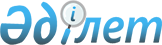 Байланыс статистикасы бойынша жалпымемлекеттік статистикалық байқаулардың статистикалық нысандары мен оларды толтыру жөніндегі нұсқаулықтарды бекіту туралы
					
			Күшін жойған
			
			
		
					Қазақстан Республикасы Статистика агенттігі Төрағасының м.а. 2010 жылғы 24 тамыздағы № 232 Бұйрығы. Қазақстан Республикасы Әділет министрлігінде 2010 жылғы 15 қыркүйекте Нормативтік құқықтық кесімдерді мемлекеттік тіркеудің тізіліміне N 6494 болып енгізілді. Күші жойылды - Қазақстан Республикасы Статистика агенттігі Төрағасының 2012 жылғы 25 қазандағы № 293 Бұйрығымен      Ескерту. Күші жойылды - ҚР Статистика агенттігі Төрағасының 2012.10.25 № 293 Бұйрығымен (2013.01.01 бастап қолданысқа енгізіледі).      Қолданушылардың назарына!

      Осы бұйрық 2011.01.01 бастап қолданысқа енгізіледі (4-т. қараңыз).

      «Мемлекеттік статистика туралы» Қазақстан Республикасының 2010 жылғы 19 наурыздағы Заңының 12-бабының 2) және 7) тармақшаларына сәйкес, БҰЙЫРАМЫН:



      1. Мыналар:



      1) «Почта және курьерлік қызметтің қызмет көрсетулері туралы есеп» жалпымемлекеттік статистикалық байқаудың статистикалық нысаны (коды 0881104, индексі 1-байланыс, кезеңділігі жылдық) осы бұйрықтың 1-қосымшасына сәйкес;



      2) «Почта және курьерлік қызметтің қызмет көрсетулері туралы есеп» жалпымемлекеттік статистикалық байқаудың статистикалық нысанын толтыру жөніндегі нұсқаулық (коды 0881104, индексі 1-байланыс, кезеңділігі жылдық) осы бұйрықтың 2-қосымшасына сәйкес;



      3) «Байланыс қызметтері туралы есеп» жалпымемлекеттік статистикалық байқаудың статистикалық нысаны (коды 0891104, индексі 2-байланыс, кезеңділігі жылдық) осы бұйрықтың 3-қосымшасына сәйкес;



      4) «Байланыс қызметтері туралы есеп» жалпымемлекеттік статистикалық байқаудың статистикалық нысанын толтыру жөніндегі нұсқаулық (коды 0891104, индексі 2-байланыс, кезеңділігі жылдық) осы бұйрықтың 4-қосымшасына сәйкес;



      5) «Почталық және курьерлік қызмет және байланыс қызметтері туралы есеп» жалпымемлекеттік статистикалық байқаудың статистикалық нысаны (коды 0901101, индексі 3-байланыс, кезеңділігі айлық) осы бұйрықтың 5-қосымшасына сәйкес;



      6) «Почталық және курьерлік қызмет және байланыс қызметтері туралы есеп» жалпымемлекеттік статистикалық байқаудың статистикалық нысанын толтыру жөніндегі нұсқаулық (коды 0901101, индексі 3-байланыс, кезеңділігі айлық) осы бұйрықтың 6-қосымшасына сәйкес;



      7) «Байланыс қызметінің техникалық құралдары және сапасы туралы есеп» жалпымемлекеттік статистикалық байқаудың статистикалық нысаны (коды 0911104, индексі 4-байланыс, кезеңділігі жылдық) осы бұйрықтың 7-қосымшасына сәйкес;



      8) «Байланыс қызметінің техникалық құралдары және сапасы туралы есеп» жалпымемлекеттік статистикалық байқаудың статистикалық нысанын толтыру жөніндегі нұсқаулық (коды 0911104, индексі 4-байланыс, кезеңділігі жылдық) осы бұйрықтың 8-қосымшасына сәйкес бекітілсін.



      2. Қазақстан Республикасы Статистика агенттігінің Құқықтық және ұйымдық қамтамасыз ету департаменті Стратегиялық даму департаментімен бірге заңнамада белгіленген тәртіппен осы бұйрықты Қазақстан Республикасы Әділет министрлігінде мемлекеттік тіркеуді қамтамасыз етсін.



      3. Осы бұйрықтың орындалуын бақылау Қазақстан Республикасы Статистика агенттігінің жауапты хатшысына жүктелсін.



      4. Осы бұйрық 2011 жылғы 1 қаңтардан бастап қолданысқа енгізіледі.      Төрағаның міндетін

      атқарушы                                       Ж. Жарқынбаев      "КЕЛІСІЛГЕН"

      Қазақстан Республикасының

      Байланыс және ақпарат министрі

      А.Қ. Жұмағалиев

      2010 жылғы 30 тамыз

Қазақстан Республикасы Статистика 

агенттігі төрағасы міндетін    

атқарушының 2010 жылғы 24 тамыздағы

№ 232 бұйрығына 1-қосымша  1. Почта және курьерлік байланысы қызметтерінің көлемі туралы ақпаратты көрсетіңіз, мың теңгемен

Укажите информацию об объеме услуг почтовой и курьерской деятельности, тысяч тенге2. Почта және курьерлік қызметтің қызмет көрсетулері туралы ақпаратты көрсетіңіз, мың бірлік

Укажите информацию об услугах почтовой и курьерской деятельности, тысяч единиц3. Халықаралық почта алмасуы туралы ақпаратты көрсетіңіз («Қазпочта» АҚ-ы толтырады)

Укажите информацию о международном почтовом обмене (заполняет АО «Казпочта»)4. Почталық қызметтің негізгі сипаттамалары туралы ақпаратты көрсетіңіз («Қазпочта» АҚ-ы толтырады)

Укажите информацию об основных характеристиках почтовой деятельности (заполняет АО «Казпочта») 5. Қосалқы қызмет түрлері бойынша өндірілген өнім (жұмыс, қызмет) көлемі туралы ақпаратты көрсетіңіз, мың теңге       Укажите информацию об объеме произведенной продукции (работ, услуг) по вторичным видам деятельности, тысяч тенгеАтауы                             Мекенжайы

Наименование _____________________   Адрес ______________

             _____________________   Тел.: ______________

             _____________________Электрондық мекен-жайы

Электронный адрес ________________________Орындаушының аты-жөні және телефоны

Фамилия и телефон исполнителя _______________ Тел.________________Басшы (Аты-жөні, тегі, қолы)

Руководитель__________________ (Ф.И.О., подпись) _________________Бас бухгалтер (Аты-жөні, тегі, қолы)

Главный бухгалтер ____________ (Ф.И.О., подпись) _________________М.О.М.П.

      Қазақстан Республикасы    

Статистика агенттігі     

төрағасы міндетін атқарушының

2010 жылғы 24 тамыздағы   

№ 232 бұйрығына 2-қосымша   

«Почта және курьерлік қызметтің қызмет көрсетулері туралы есеп» жалпымемлекеттік статистикалық байқаудың статистикалық нысанын толтыру жөніндегі нұскаулық (код 0881104, индексі 1 – байланыс, кезеңділігі жылдық)

      1. Осы Нұсқаулық «Мемлекеттік статистика туралы» Қазақстан Республикасы Заңының 12-бабы 7) тармақшасына сәйкес әзірленген және «Почта және курьерлік қызметтің қызмет көрсетулері туралы есеп» жалпымемлекеттік статистикалық байқаудың статистикалық нысанын (код 0881104, индексі 1 – байланыс, кезеңділігі жылдық) толтыру тәртібін нақтылайды.



      2. Осы статистикалық нысанды толтыру мақсатында келесі анықтамалар қолданылады:



      1) арнаулы байланыс – почта байланысы ұйымдары жүзеге асыратын әрі заңмен қорғалатын кез келген құпия және құндылықтар, арнайы және өзге де жөнелтілімдерді, соның ішінде қымбат металдарды, тастар және олардан жасалған бұйымдар бар арнаулы және өзге де жөнелтілімдерді қабылдауды, өңдеуді, қорғауды, тасымалдауды және жеткізуді (тапсыруды) қамтамасыз ететін курьерлік байланыс түрі;



      2) байланыс – ақпараттарды, почта және арнайы жөнелтілімдерді, почталық ақша аударымдарын қабылдау, жинау, өңдеу, жинақтау, беру (тасымалдау), жеткізу, тарату;



      3) «Директ-мейл» қызметтері - жарнамалық материалдарға таратылымын мекен-жайлы және мекен-жайсыз жеткізу. Жарнамалық немесе қызметі туралы басқа да ақпараттары бар, немесе қызмет көрсетудегі, өнім өндірудегі тапсырыс беруші компания болып табылатын, жарнамалық материалдарға үндеу, буклеттер, плакаттар, кітапшалар, тізбелер, журналдар, газеттер болуы мүмкін;



      4) EMS қызметтері – сақтауды және кепілдік берілген жеткізуді қамтамасыз етумен барынша қысқа мерзімде «қолдан қолға» принципі бойынша, Қазақстан ішінде және оның шегінен тыс сәлемдемелерді, пакеттерді бандерольдерді және хаттарды жылдамдатылған қабылдау, тасымалдау, жеткізу және тапсыру; 



      5) жазбаша хат-хабар – хаттар, почта карточкалары;



      6) кіріс почталық жөнелтілімдер – мекен-жайға тапсыру үшін басқа байланыс кәсіпорнынан, кәсіпорынмен қабылданған почта жөнелтілімдері;



      7) курьерлік почта қызметтері – курьерді пайдалану арқылы көрсетілген тасымалдау және почта жөнелтілімдерін тапсыру бойынша почталық байланыс қызметі;



      8) қосалқы қызмет түрі - үшінші тұлғалар үшін, өнімді өндіру (жұмыс, қызмет көрсету) мақсатында, негізгіден тысқары жүзеге асырылатын қызмет түрі;



      9) негізгі қызмет түріне – кәсіпорын жүзеге асыратын кез келген қызмет түрінің қосылған құнынан, қосылған құны асып кететін қызмет түрі жатады;



      10) почта байланысы – почта жөнелтілімдерін қабылдау, өңдеу, тасымалдау және жөнелту, сонымен бірге мерзімді басылымдарды жіберу, жеткізу және тарату;



      11) почта қызметі – почталық желі арқылы почталық қызметті ұсыну;



      12) почта байланысының қызметтері – почта жөнелтілімдерін және почталық ақша аударымын жөнелту бойынша қызмет;



      13) ірі көлемді почта жөнелтілімдері – ірі көлемді және ауыр салмақты жүктерді қайта жіберу және жеткізу;



      14) транзиттік почта жөнелтілімдері – алдағы уақытта қайта жіберуге арналған басқа байланыс кәсіпорнынан кәсіпорынмен қабылданған почталық жөнелтілімдер;



      15) шығыс почталық жөнелтілімдер – қайта жіберуге (соның ішінде почталық жәшік арқылы) жөнелтушіден қабылданған почталық жөнелтілімдер (хаттар, бандеролдер, карточкалар, сәлемдемелер және тағы басқа);



      16) қарапайым жазбаша хат-хабарлар саны – жеке меншік және қызметтік жазбаша хат-хабарламалар, жіберушіге оларды қабылдау туралы түбіртекті және адресатқа қолхатсыз берілетін құндылығы арзан салымдар: түбіртектер, шоттар, фотосуреттер, суреттік ашық хаттар және басқа да осыған ұқсас қағаз өнімі;



      17) тапсырыспен келген жазбаша хат-хабарлар – тіркелген почталық жөнелтілімдер;



      18) құндылығы жазылған жазбаша хат-хабарлар – қайта жіберілетін құжаттар түпнұсқасы және құнды қағаздар (дипломдар, паспорттар, туу туралы және неке қию туралы куәлік және басқалар), нотариалды куәландырылған құжаттар және анықтамалар көшірмесі, жіберуші және адресат үшін белгіленген құндылықты белгілейтін және салған кезде бағасымен қабылданған басқа да осыған ұқсас құжаттар;



      19) «М» арнайы қаптары – бір жіберушімен бір адресатқа жолданатын баспа өнімдерінен тұратын халықаралық почта жөнелтілімдері (баспа өнімдері, кітаптар, касеталар, осы баспа өнімдерін сүйемелдейтін дисктер және тағы басқалар);



      20) халықаралық почта жөнелтілімдері – Қазақстан Республикасы шекарасынан тыс жерлерге жіберу үшін қабылданатын, немесе Қазақстан Республикасына келетін, немесе Қазақстан Республикасы аумағы арқылы бір шетел мемлекетінен басқасына транзит арқылы жүретін қарапайым немесе тіркелген почта жөнелтілімдері.



      21) Гибридтік почта – жіберушіден қағаз немесе магниттік тасымалдауышта қабылданатын, адресатқа физикалық немесе электронды түрде техникалық және желілік ресурстардың құрылымы мен мүмкіндіктермен белгіленетін қашықтыққа электронды жолы арқылы жеткізілетін электронды почтаның ішкі және халықаралық хат-хабарлары.



      3. Есептіліктің құндық тұлғалаудағы барлық көрсеткіштері қосылған құн салығынсыз, бір ондық белгісімен мың теңгемен көрсетіледі.



      4. 1 - бөлімнің 1-16 жолдарын Экономикалық қызмет түрлерінің жалпы жіктеуішінің (бұдан әрі - ЭҚЖЖ) 53100 кодына сәйкес тек Ұлттық почта кәсіпорындары толтырады.

      17-ші жолды ЭҚЖЖ-нің 53200 кодына сәйкес өзге де почта және курьерлік қызметтердің кәсіпорындары толтырады.



      Почталық байланыс қызметтерінен түскен табыстарға ЭҚЖЖ сәйкес ақша аударымдарымен байланысты қызметтер қосылмайды, коммуналдық қызметтер мен почталық жинақ банктерінің қызметтері үшін есептің почталық жүйелері көрсететін қызметтері, сонымен бірге почталық ақша аударымдары саласындағы қызметтер 64.19 - ақша-кредит делдалдығының басқа түрлері сыныбына жатады.



      Байланыс кәсіпорындарының негізгі қызметтерінен түскен табыстарға құндық тұлғалауда, көрсетілген қызметтерге төлемдердің мерзіміне қарамастан, халықтан түскен қаражаттар, есепті кезеңде кәсіпорындардың және ұйымдардың байланыс қызметтерінен түскен түсімдер қосылады.

      Халыққа көрсетілген байланыс қызметтері көлеміне құндық тұлғалауда тек азаматтарға олардың қаражаты есебінен ұсынылатын қызметтерден алынатын негізгі қызметтен түсетін табыстар қосылады.



      Почта қызметінің барлық түрлерінің көлеміне құндық тұлғалауда келесі түскен қаражаттар қосылады:

      почта төлемдерінің және жазбаша хат-хабарлардың сатылған белгілерінен (экспресс-почта және EMS қоспағанда);

      сәлемдемелерден және бандерольдерден (экспресс-почта және EMS қоспағанда);

      шарт негізіндегі мерзімдік басылымдардан (жеткізу, қайта салу, жіберу);

      почта бөлімшелерінің басқа қызметтері мен почталық маркаларды, ашық хатты, конверттерді, сәлемдеме жәшіктерін сатуы бойынша, бағалы хаттар мен бандерольдерді қабылдау бойынша почта бөлімшелерінің қызметінен;

      өзге де қызметтерге: почталық жөнелтілімдерді қайтару және жіберу бойынша қызметтері, халықтың пайдасына абоненттік жәшіктерді ұсыну бойынша қызметтері, телетайптық хабарламаны қайта жіберу бойынша, үйлерге зейнетақы, жәрдемақы жеткізу бойынша, ақшалай аударым, EMS почта қызметтері, арнайы байланыс қызметтері, жеткізу бойынша почталық қызметтер және ірі көлемді почта жөнелтілімдерін қайта жіберу, «Директ-мейл» почта қызметі, басқада топтамаларға енгізілмеген өзге де қызметтерінен.



      Мерзімді басылымдармен байланысты почталық қызметтерге жазылушыларға жеткізу және әр түрлі таратуға арналған газет, журнал байланысы кәсіпорындарымен алынған шығыс жөнелтімдері кіреді.

      Жазбаша хат-хабарлармен байланысты почталық қызметтерге заңды және жеке тұлғалар (жедел почта және EMS есептемегенде) жіберген жазбаша хат-хабарлармен алынған қызмет көлемі кіреді:

      құнды хаттарды қайта жіберу үшін салмақтық және сақтандыру алымдары (соның ішінде үстеме төлеммен);

      мекемелер мен ұйымдардың таңбалау машиналарымен өңделетін жазбаша хат-хабарлар үшін төлем;

      қосымша төленген (пошта марклерімен төленбеген) почта жөнелтілімдері үшін алым. 

      Бандерольдердің жазбаша хабарламалары құндық тұлғалауда есептелінбейді, 1 бөлімнің 7 жолында, ал заттай тұлғалауда 2 бөлімнің 21 жолында көрсетіледі.

      Сәлемдемелер бойынша халыққа және ұйымдарға көрсетілген (жедел почта және ЕМS есептемегенде) сәлемдемелерді (жай, құнды) жөнелту бойынша қызметтер көлемі есептелінеді.

      Арнайы байланыс қызметін көрсету («Ерекше маңызды», «Өте құпиялы», «Құпиялы») пакеттік пен сәлемдемелік хат-хабарларды, бағалы және жоғары бағалы жөнелтілімдерді, қымбат және сирек кездесетін металдар, асыл тастармен, олардан жасалған бұйымдар, ақша белгілері, техникалық құжаттар, Қазақстан Республикасы заңымен қорғалатын, мемлекеттік құпия мен құпиялардың өзге түрлерін құрайтын аспаптар және аппараттар бар жөнелтілімдерді қабылдау, өңдеу, тасымалдау және жеткізу бойынша қызметтер көлемі қосады.



      5. 2 - бөлімнің 1 - 29 жолдарын ЭҚЖЖ-нің 53100 кодына сәйкес Ұлттық почта кәсіпорындары толтырады.

      30 жолды ЭҚЖЖ-нің 53200 кодына сәйкес өзге де почта және курьерлік қызметтері кәсіпорындары толтырады.

      5 - жолда барлық жіберілетін жазбаша хат-хабарлар: хаттар, почталық карточкалар, аэрограмдар, секограммдар, ұсақ пакеттер, «М» қаптары, сондай-ақ қосымша төленетін жазбаша хат-хабарлардың қарапайым және тіркелетін (тапсырыспен келген және құндылығы жазылған), ішінара және халықаралық (шығатын және келетін) жөнелтілімдері есепке алынады.

      9 - жолда барлық қарапайым және халықаралық (шығатын және келетін) жазбаша хат-хабарлары: хаттар, почталық карточкалардың жөнелтілімдері есепке алынады.

      10 - жол бойынша қабылданған, өңделген және тапсырылған жазбаша хат-хабарлардың шығатын және келетін халықаралық жөнелтілімдері есепке алынады.

      11 – жол бойынша тапсырыспен келген почталық ішінара және халықаралық жазбаша хат-хабарлардың почталық жөнелтілімдері есепке алынады, яғни жіберетін адамға түбіртек берумен қабылданатын және алушыға оның қол қоюымен берілетін.

      12 – жол бойынша жазбаша хат-хабарлардың қабылданған, өңделген және тапсырылған шығатын және келетін халықаралық тапсырыспен келген жөнелтілімдер саны есепке алынады.

      13 - жол бойынша құндылығы жазылған өңделген, тапсырылған және жеткізілген шығатын және келетін, яғни жіберушімен белгіленетін бағамен жазбаша хат-хабарлардың саны белгіленеді.

      14 – жол бойынша құндылығы жазылған өңделген, тапсырылған және жеткізілген шығатын және келетін жазбаша хат-хабарлардың халықаралық жөнелтілімдер саны белгіленеді.

      15 – жол бойынша жіберушіден қағаз немесе магнитті тасымалдауышта жіберілетін, техникалық және желілік ресурстардың құрылымымен және мүмкіндіктермен белгіленетін және адресатқа физикалық және электронды түрде жеткізілетін электрондық почтаның ішінара және халықаралық хабарламалар саны есептеледі.

      16 жол бойынша гибридтік почтаның шығатын және келетін халықаралық жөнелтілімдер саны, яғни электробайланыс құралдарымен, бірақ почтамен жеткізілетін есепке алынады.



      6. 3-бөлімнің 1 – жолы бойынша жазбаша хат-хабарлардың қабылданған, өңделген және тапсырылған шығатын және келетін халықаралық жөнелтілімдерінің салмағы көрсетіледі.

      2 – жол бойынша жазбаша қарапайым хат-хабарлардың қабылданған, өңделген және тапсырылған шығатын және келетін халықаралық жөнелтілімдерінің салмағы көрсетіледі.

      3 – жол бойынша тапсырыспен келген жазбаша хат-хабарлардың қабылданған, өңделген және тапсырылған шығатын және келетін халықаралық жөнелтілімдерінің салмағы көрсетіледі.

      4 – жол бойынша құндылығы жазылған жазбаша хат-хабарлардың қабылданған, өңделген және тапсырылған шығатын және келетін халықаралық жөнелтілімдерінің салмағы көрсетіледі.

      5 жол бойынша бір жіберушіден бір және сол адресатқа жіберілетін баспа өнімдерімен арнайы халықаралық «М» қаптарының салмағы көрсетіледі.

      6 жол бойынша халықаралық сәлемдемелер (кәдімгі және құндылығы жарияланған) саны есептеледі.

      7 жол бойынша жіберушіден қағаз немесе магнитті тасымалдауышта жіберілетін, техникалық және желілік ресурстардың құрылымымен және мүмкіндіктермен белгіленетін және адресатқа физикалық және электронды түрде жеткізілетін электрондық почтаның ішінара және халықаралық хабарламалар саны есептеледі. Мұның өзінде физикалық түрдегі хабарлар адресатқа жазбаша хат-хабар сияқты жабылған түрде беріледі.

      8 жол бойынша жедел почта жүйесінде қызмет көрсету үшін почта байланысы операторларымен жүзеге асырылатын Дүниежүзілік почта одағының актілерімен белгіленген мерзімде және логотиптермен жедел почта (ЕМS қызметтері) қызметтері жүйесі бойынша жіберілетін халықаралық почта жөнелтілімдерін қабылдау, өңдеу және жеткізу (беру) бойынша қызметтер саны көрсетіледі.

      9 жол бойынша халықаралық почта ауысымдарының барлық түрлері бойынша шығатын төленетін почталық жөнелтілімдер түрлерінің саны көрсетіледі.

      10 жол бойынша халықаралық почта ауысымдардың барлық түрлері бойынша келетін төленетін почталық жөнелтілімдер саны есептеледі.



      7. 4-бөлімнің 1-жолында тұрақты орналасқан жері бар және тұрақты жұмыс кестесі бойынша жұмыс істейтін тікелей тұтынушыларға қызмет көрсететін почта байланысының тұрақты бөлімшелерінің саны есепті жылдың соңына көрсетіледі.

      2 жолда тікелей тұтынушыларға почта жөнелтілімдерін жеткізуді, сондай-ақ олар толық немесе толық емес жұмыс аптасы жұмыс істейтініне, толық немесе толық емес жұмыс күні жұмыс істейтініне қарамастан почта ауысымын және оны сүйемелдеуді жүзеге асыратын жыл соңына почтальондардың жалпы санын көрсетеді.

      3 жол бойынша есепті терминалдардың, яғни жыл соңына тұтынушыларға қызмет көрсетуді ұсыну барысында почта байланысында пайдаланылатын автоматты және жартылай автоматты касса құрылғыларының жалпы саны көрсетеді.

      4 жол бойынша төлемдерге қабылдаудың орталықтандырылған жүйелердің ақырғы пунктері (терминалдары) ретінде пайдаланылатын почта-касса терминалдары көрсетіледі.

      5 жол бойынша есепті жыл соңына почта байланысы операторларымен пайдаланылатын дербес компьютерлердің (бұдан әрі - ДК) жалпы саны көрсетіледі.

      6 жол бойынша есепті жыл соңына почта байланысы саласында деректерді жинау, сақтау, өңдеу және табыстау қызметтерін ұсыну үдерістерін қолдау үшін арналған тікелей почта байланысының ақпараттық жүйелерінде пайдаланылатын ДК жалпы саны көрсетіледі.

      7 жол бойынша есепті жыл соңына Интернетке ұжымдық қатынау пунктеріндегі ДК саны көрсетіледі.

      8 жол бойынша почта байланысы операторларына тиесілі немесе оларға тиесілі еместігіне қарамастан есепті жылы почтаны тасымалдауда қатысатын автомобильдердің жалпы саны көрсетіледі. Байланыс ұйымдарына жататын автомобильдер, бірақ тікелей почта тасымалдауда қатыспайтын есепке алынбайды.



      8. 5-бөлімнің «Қызмет түрінің атауы» бағанында ЭҚЖЖ-нің Экономикалық қызмет түрлерінің номенклатурасына сәйкес 5 таңба бөлінісінде қызметтің қосалқы түрлерінің атаулары, ал «ЭҚЖЖ-нің коды» - 5-таңбасына дейін ЭҚЖЖ-нің кодына сәйкес саланың коды көрсетіледі.

      Ескерту: Х – бұл айқындама толтыруға жатпайды.

      Заңды тұлғада және (немесе) оның құрылымдық және оқшауланған бөлімшелерінде БСН коды болмаған жағдайда, ҚҰЖЖ коды толтырылады.



      9. Арифметика-логикалық бақылау:



      1) 1 бөлім. Почта және курьерлік қызметін қызмет көрсетулерінің көлемі туралы ақпарат.

      2 баған < әрбір жол үшін 1 бағаннан

      4 баған < әрбір жол үшін 3 бағаннан

      1 жол = әрбір баған үшін 2 жолдың + 3 жолдың + 7 жолдың + 11 жолдың + 12 жолдың + 17 жолдың Е

      3 жол = әрбір баған үшін 4 - 6 жолдардың Е

      7 жол = әрбір баған үшін 8 - 10 жолдардың Е

      12 жол > әрбір баған үшін 13 - 16 жолдардың Е

      13, 14, 15, 16 жолдары < 12 жолдан



      2) 2 бөлім. Почта және курьерлік қызметтері туралы ақпарат.

      2 баған < әрбір жол үшін 1 бағаннан

      1 жол = әрбір баған үшін 2 - 4 жолдардың Е

      5 жол = әрбір баған үшін 6 - 8 жолдардың Е

      5 жол = әрбір баған үшін 9, 11, 13 жолдардың Е

      9 жол > әрбір баған үшін 10 жолдан

      11 жол > әрбір баған үшін 12 жолдан

      13 жол > әрбір баған үшін 14 жолдан

      15 жол > әрбір баған үшін 16 жолдан

      17 жол = әрбір баған үшін 18 – 20 жолдар Е

      21 жол = әрбір баған үшін 22 – 24 жолдар Е



      3) 3 бөлім. Халықаралық почта алмасуы туралы ақпарат.

      1 жол = 2 – 4 жолдар Е



      4) 4 бөлім. Почталық қызметтің негізгі сипаттамалары туралы ақпарат.

      2 баған < әрбір жол үшін 1 бағаннан

      3 жол > әрбір баған үшін 4 жолдан

      5 жол > әрбір баған үшін 6 – 7 жолдар Е

      5 жол > әрбір баған үшін 6 жолдан

      5 жол > әрбір баған үшін 7 жолдан



      5) 5 бөлім. Қосалқы қызмет түрлері бойынша өндірілген өнім (жұмыс, қызмет) көлемі туралы ақпарат.

      1 жол = барлық жолдардың Е.      - Е (арифметикалық белгі)

Қазақстан Республикасы   

Статистика агенттігі төрағасы

      міндетін атқарушының    

2010 жылғы 24 тамыздағы   

№ 232 бұйрығына 3-қосымша        Ескерту. 3-қосымша жаңа редакцияда - ҚР Статистика агенттігі төрағасының 2011.09.28 № 275 (2012.01.01 бастап қолданысқа енгізіледі) Бұйрығымен.

1. Байланыс қызметтерінің көлемі туралы ақпаратты көрсетіңіз, мың теңге

Укажите информацию об объеме услуг связи, тысяч тенге

2. Байланыс операторлары үшін трафикті (интерконнект) өткізу қызметінің көлемі туралы ақпаратты көрсетіңіз, мың теңге

Укажите информацию об объемах услуг по пропуску трафика (интерконнект) для операторов связи, тысяч тенге

3. Қалааралық және халықаралық телефон байланысы желілері қызметтерінің көлемі туралы ақпаратты көрсетіңіз, мың теңге

Укажите информацию об объемах услуг междугородной и международной телефонной сети связи, тысяч тенге1ТМД-Тәуелсіз Мемлекеттер Достастығы

СНГ-Содружество Независимых Государств

4. Жергілікті телефон байланысы желілерінің көрсеткен қызметтер көлемі туралы ақпаратты көрсетіңіз, мың теңге

Укажите информацию об объемах услуг местной телефонной сети связи, тысяч тенге

5. Ұтқыр телефон байланысы көрсеткен қызметтерінің көлемі туралы ақпаратты көрсетіңіз, мың теңге

Укажите информацию об объемах услуг мобильной телефонной связи, тысяч тенгеҚУЕЖ-қосылудың уақыттық есепке алу жүйесі

СПУС-система повременного учета сщединений

6. Телекоммуникациялық желілер арқылы деректерді беру бойынша қызметтердің көлемі туралы ақпаратты көрсетіңіз, мың теңге

Укажите информацию об объемах услуг по передаче данных по сетям телекоммуникационным, тысяч тенге

7. Интернеттің телекоммуникациялық қызметтерінің көлемі туралы ақпаратты көрсетіңіз, мың теңге

Укажите информацию об объемах телекоммуникационных услуг Интернет, тысяч тенге

8. Бағдарламаларды тарату бойынша қызметтердің көлемі туралы ақпаратты көрсетіңіз, мың теңге

Укажите информацию об объемах услуг по распространению программ, тысяч тенге

9. Өзге де телекоммуникациялық қызметтер көлемі туралы ақпаратты көрсетіңіз, мың теңге

Укажите информацию об объемах прочих телекоммуникационных услуг, тысяч тенге

10. Тіркелген телефон желілерінің саны бойынша ақпаратты көрсетіңіз, бірлік

Укажите информацию по числу фиксированных телефонных линий, единиц

11. Қалааралық телефон байланысының шақырулары бойынша ақпаратты көрсетіңіз, бірлік

Укажите информацию по вызовам междугородной телефонной связи, единиц

12. Трафикті өткізу қызметі туралы ақпаратты көрсетіңіз, мың минут

Укажите информацию об услугах по пропуску трафика, тысяч минут

13. Байланыстың тіркелген телефон желісінің трафигі бойынша ақпаратты көрсетіңіз, мың минут

Укажите информацию по трафику фиксированной телефонной сети связи, тысяч минут

14. Жылжымалы ұялы байланыс трафигі бойынша ақпаратты көрсетіңіз

Укажите информацию по трафику сотовой подвижной связи

15. Ұтқыр байланыс абоненттерінің саны бойынша ақпаратты көрсетіңіз, бірлік

Укажите информацию по числу абонентов мобильной связи, единиц

15.1 Деректерді төмен және орташа жылдамдықты табыстауға қолжетімділігі бар ұялы байланыс абоненттерінің саны, бірлік

Число абонентов сотовой связи, имеющих доступ к низко- и среднескоростной передаче данных, единиц

15.2 Деректерді кең жолақты жоғарғы жылдамдықты табыстауға қолжетімділігі бар ұялы байланыс абоненттерінің саны, бірлік

Число абонентов сотовой связи, имеющих доступ к широкополосной высокоскоростной передаче данных, единиц

16. Жөнелтілген телеграммалар саны туралы ақпаратты көрсетіңіз, бірлік

Укажите информацию о количестве отправленных телеграмм, единиц

17. Тіркелген Интернет абоненттері туралы ақпаратты көрсетіңіз, бірлік

Укажите информацию об абонентах фиксированного Интернета, единиц

18. Интернет желісіндегі трафик туралы ақпаратты көрсетіңіз

Укажите информацию о трафике в сети Интернет

19. Кабельді теледидар жүйелері мен абоненттерінің саны туралы ақпаратты көрсетіңіз, бірлік

Укажите информацию о количестве систем и абонентах кабельного телевидения, единиц

20. Аумақтың жылжымалы ұялы байланыс желісімен және сандық эфирлі телехабарлармен қамтылғаны туралы ақпаратты көрсетіңіз

Укажите информацию об охвате территории сетью подвижной сотовой связи и эфирным цифровым телевещанием

21. Қосалқы қызмет түрлері бойынша өндірілген өнім (жұмыс, қызмет) көлемі туралы ақпаратты көрсетіңіз, мың теңге

Укажите информацию об объеме произведенной продукции (работ, услуг) по вторичным видам деятельности, тысяч тенгеАтауы Мекенжайы ____________________

Наименование _________________ Адрес _______________________      __________________________________ Тел.: __________________Электрондық почта мекенжайы

Адрес электронной почты ________________________Орындаушының аты-жөні және телефоны

Фамилия и телефон исполнителя _______________ Тел.______________Басшы                             (Т.А.Ә. қолы)

Руководитель ________________________(Ф.И.О., подпись) _________ М.О.Бас бухгалтер                    (Т.А.Ә. қолы)

Главный бухгалтер _________________(Ф.И.О., подпись)_____________М.П.

      Қазақстан Республикасы Статистика 

агенттігі төрағасы міндетін     

атқарушының 2010 жылғы 24 тамыздағы

№ 232 бұйрығына 4-қосымша          Ескерту. 4-қосымша жаңа редакцияда - ҚР Статистика агенттігі төрағасының 2011.09.28 № 275 (2012.01.01 бастап қолданысқа енгізіледі) Бұйрығымен. 

«Байланыс қызметтері туралы есеп" жалпымемлекеттік статистикалық байқаудың статистикалық нысанын (коды 0891104, индексі 2–байланыс, кезеңділігі жылдық) толтыру жөніндегі нұсқаулық

      1. Бұл Нұсқаулық "Мемлекеттік статистика туралы" Қазақстан Республикасы Заңының 12-бабы 7) тармақшасына сәйкес әзірленді және "Байланыс қызметтері туралы есеп" жалпымемлекеттік статистикалық байқаудың статистикалық нысанын (коды 0891104, индексі 2–байланыс, кезеңділігі жылдық) толтыру тәртібін нақтылайды.



      2. Келесі анықтамалар осы статистикалық нысанды толтыру мақсатында қолданылады:



      1) абонент – бұл байланыс қызметін көрсетуге, сондай мақсаттар үшін абоненттік желі, абоненттік нөмір және (немесе) сәйкестендіру кодын бөлумен шарт жасалған жеке немесе заңды тұлғалар;



      2) деректерді беру – есептеу құралдарымен кейінгі өңдеу немесе өңдеуден кейінгі қос белгілер түрінде ұсынылған деректерді тапсыруды электр байланысымен қамтамасыз ететін электр байланысының түрі;



      3) жергілікті телефон байланысы – бұл Қазақстан Республикасының аумағында орналасқан бір елді мекендегі абоненттер арасындағы телефондық байланыс;



      4) интерконнект – ол операторлардың арасындағы желіаралық байланыс. Интерконнект ставкалары бір оператордың өзге операторға абоненттің өз желісінен тыс сөйлесудің әр минуты үшін төлеген сомасын анықтайды. Қосалқы төлем болмағандықтан желілер ішіндегі қоңырау шалудың тарифі әдетте аз болады.



      5) Интернет – ТСР / IP хаттамалары арқылы өзара байланысатын компьютер желілерін біріктіретін ғаламдық компьютер желісі;



      6) қалааралық телефон байланысы – жергілікті телефон байланысын қоспағандағы Қазақстан Республикасы аумағында орналасқан байланыс қызметтерін пайдаланушылар арасындағы телефон байланысы;



      7) қосалқы қызмет түрі - негізгіден басқа үшінші тұлғалар үшін өнімді (жұмыс, қызмет көрсетуді) өндіру мақсатында жүзеге асырылатын қызмет түрі;



      8) негізгі қызмет түрі – қосылған құны кәсіпорын жүзеге асыратын кез келген қызмет түрінің қосылған құнынан асып кететін қызмет түрі;



      9) пакетті радиобайланыстың жалпы қызметі (GPRS) – 3G (W-CDMA) ауысу кезеңі сияқты операторлармен қолданылатын, 2,5G жылжымалы байланыстың стандарты;



      10) радиобайланыс, радио- және теледидар тарату – радио және теледидар бағдарламаларын эфирде көрсету, телефон-телеграфтық хабарламалар, сандық ақпараттар үшін радиоарналарды ұсыну;



      11) сымсыз қосымшалар хаттамасы (WAP) – электр байланыс саласында анағұрлым жетілдірілген қызметтерді көрсетуге мүмкіндік беретін және ұтқыр телефон арқылы Интернет желісі беттеріне қатынауға мүмкіндік беретін сымсыз байланыс үшін хаттама;



      12) телеграфтық байланыс – жеделхаттарды, фотожеделхаттарды жіберу және жеткізу, абоненттік телеграф арқылы сөйлесулерді қамтамасыз ету, деректерді (түрлі объектілер - кәсіпорындар, мекемелер, электронды есептеу машиналары арасындағы жедел ақпараттық айырбас) жіберу, газет беттерін табыстау;



      13) телефон байланысы – жергілікті (қалалық және ауылдық), қалааралық және халықаралық телефон сөйлесулерін жүзеге асыруды қамтамасыз ету, телефон арналары бойынша деректерді тапсыруды ұйымдастыру;



      14) транкингтік байланыс – топтық шақыру режимінде қызмет етуші радиобайланыс. Көпшілік байланыс үшін арналарды жиіліктерге бөлу қолданылады. Жиіліктер абоненттерге бекітілмеген: эфирге шыққысы келетін пайдаланушы радиостанциясы бос арнаны іздеп байланысқа шығуға болатын спектрді жаймалай тексереді және оны тапқаннан соң ғана тапсыруды бастайды;



      15) трафик - байланыс құралдарына жүктеме жасайтын шақырулар, хабарламалар мен сигналдар ағымы;



      16) тіркелген телефон желілері – абоненттің соңғы қондырғыларын жалпы қолданыстағы коммутацияланатын желімен қоса алатын, коммутациялық жүйелер қондырғысына бөлінген порты бар, соның ішінде сымсыз қолжетімділік жүйелерін (әр алуан стандарттардағы жерсеріктік және жер үстіндегі сымсыз жүйелер) және IP-технологиядан жоғары жүйелерді пайдаланатын абоненттік желі.



      Тіркелген телефон желісі көрсеткіші абонентке бекітілген, биллингті енгізу үшін қажетті шығатын нөмірлер деректерінен және оларға кіретін трафикке барлық виртуалды нөмірлерді ескере отырып, қолжетімділік технологиясына қарамастан жергілікті телефон байланысы операторының нөмірлеу жоспарындағы желіге қосылған телефон нөмірін есепке алады, мыналарды қамтиды:

      негізгі телефондар;

      қосарланған телефондар;

      сөйлесу кабиналары;

      үкіметтік нөмірлер;

      қызметтік нөмірлер;

      радиоұзартқыштар құралдары бойынша ұсынылатын нөмірлер;

      сериялық нөмірлер (ішкі нөмірлерге айналатын, қонақ үй, кеңселердегі және өзге де АТБ-ларға арналған жергілікті телефон байланыстары операторларының бөлінген 6-7 санды нөмірлерін қоса);

      нөмірді сақтай отырып брондау;

      абоненттік радиоқолжетімділік терминалдары;

      жергілікті телефон байланысының нөмірлеу жоспарымен ұтқыр радиоқолжетімділік терминалдары;

      SIP-технология бойынша қосылған терминалдар;

      ағымдарға қосылған нөмірлер (Е1, PRI/BRI және басқалары);

      қолжетімділіктің әр алуан технологияларын пайдалану арқылы қосылған өзге де терминалдар;



      17) ұялы байланыс – абоненттің бір ұяшықтан екінші ұяшыққа қозғалуы барысында байланыстың үзілмеуін қамтамасыз ететін және радиотолқындар арқылы көбінесе ауызша сөйлеу түрінде берілетін ақпаратпен екі жақты (көп тарапты) ауысуға арналған, қызмет көрсетілетін аумақты бірнеше ұяшықтарға бөлетін электр байланысының түрі;



      18) халықаралық телефон байланысы – Қазақстан Республикасының аумағында және басқа мемлекеттер аумақтарында орналасқан байланыс қызметтерін пайдаланушылар арасындағы телефон байланысы;



      19) электр байланысы (телекоммуникация) – сым, радио-, оптикалық немесе басқа электрмагниттік жүйелер бойынша белгілерді, сигналдарды, жазбаша мәтіндерді, бейнелер мен дыбыстарды беру және қабылдау;



      20) электрондық почта – екі Интернетке қосылған компьютер арасында мәтіндік хабарламаларды және салынған файлдарды табыстау арнасы. Ақпарат келер алдында есептеу техникаларымен дайындалатын немесе өңделетін "электронды почта жәшіктерінде" аралық жинаумен электр байланысы арналары арқылы ақпаратты жоғары жылдамдықпен табыстау;



      21) CDMA 1x (0 баламасы) – пайдаланушыларға CDMA-ға, әдеттегідей, 256 кбит/с-тан аспайтын жұмыстың анағұрлым жоғарғы жылдамдығын қамтамасыз ететін IMT?2000 стандарттар жүйесінің бөлігі;



      22) iMode – WAP шегінде WML тілдің орнына пайдаланылатын сымсыз құрылғылар үшін белгілеудің ықшам тілі (CWML) деректерді көрсету үшін пайдаланылатын деректерді сымсыз табыстаудың пакетті құрылғысы;



      23) IP-телефония – Интернетті немесе кез-келген басқа IP-желісін халықаралық және қалааралық телефон сөйлесулерін ұйымдастыру және жүргізу және нақты уақыт режимінде факстерді тапсыру құралы ретінде пайдалануға мүмкіндік туғызушы технология.



      3. Есептіліктің барлық көрсеткіштері құндық көріністе қосылған құн салығын есепке алусыз, бір ондық белгісімен мың теңгемен көрсетіледі.



      Егер құрылымдық және оқшауланған бөлімшелерге заңды тұлға статистикалық нысанды беруді өткізу бойынша өкілеттік берсе, онда ол өзі орналасқан жердегі статистика органдарына осы статистикалық нысанды ұсыну керек. Егер құрылымдық бөлімше статистикалық нысанды беруді өткізу бойынша өкілеттіктерді алмаса, онда заңды тұлға өзі орналасқан жердегі статистика органдарына олардың аумақтарын көрсете отырып, құрылымдық және оқшауланған бөлімшелер бөлінісінде статистикалық нысанды ұсыну керек.



      Кәсіпорынның байланыс қызметтерінің негізгі түрі бойынша көрсетілген қызметтер көлеміне құндық көріністе есепті жылы көрсетілген қызметтердің мерзіміне қарамастан халыққа, кәсіпорындарға және ұйымдарға оларға көрсетілген байланыс қызметтерінен түскен қаражат түсімдері қосылады.



      Құндық көріністегі халыққа көрсетілген байланыс қызметтерінен түскен табыстардың көлеміне азаматтарға олардың қаражаттары үшін көрсетілген қызметтерден алынған негізгі және қосалқы қызмет түрінен түскен қаражаттардан тұрады.



      Байланыс қызметтерінің барлық түрінен қызметтер көлеміне таксофондарға арналған смарткарталарды өткізуден, сондай-ақ:

      халықаралық, қалааралық телефон байланыс қызметтерінен;

      жергілікті телефон байланысынан;

      байланыс арналарын жалға беруден;

      деректерді таратудан;

      сымсыз байланыстан;

      телеграфтық байланыстан;

      өзге де қызметтерінен түскен табыстар кіреді.



      Қалааралық телефон байланысы қызметінің көлемі алдын ала тапсырыс беру бойынша қалааралық және халықаралық телефондық сөйлесулерді, жедел тариф бойынша сөйлесулер, таксофон арқылы сөйлесулерді, қосымша қызметтерді (сөйлесу пунктіне шақыру туралы абоненттің мекенжайы немесе телефоны бойынша ескертулерді, басқа қаладағы телефон нөмірі туралы анықтамаларды беру, сөйлесулерді басқа мекенжайға жолдау және тағы басқа) ұсыну бойынша қызмет көрсетулерді қосады.



      Жергілікті жаппай қолданыстағы қалалық телефон жүйесі байланысының қызмет көрсетулерінің көлемі қалалық (жергілікті) телефондалған аймақ (облыс) арасындағы байланысты орнату және ұстауға қажетті қосу (қайта қосу) және тасымалдау (деректер мен хабарламаларды) бойынша қызмет көрсетулерді қосады. Осы қызмет көрсетулер жеке және ұжымдық телефонды (төлемақыға сәйкес) пайдалануды қарастырады. Сонымен қатар, осыған телефондық аппаратты орналастыру (қайта орналастыру), жөндеу және ауыстыру (телефон нөмірін анықтай алатын немесе нөмірді анықтай алмайтын негізгі және параллельді), абонент нөмірін ауыстыру, байланыстың қалалық телефон байланыс жүйесіне келген ақауларды жөндеу және басқа да қосымша қызметтер бойынша (қарауылшы дабылдаманың қосылуы, қосымша телефон шалулар, жарық дабылдамасы және тағы басқа) қызметтер жатқызылады.



      Ұтқыр телефон байланысының қызмет көрсету көлемі тасымалданатын ұтқыр телефон (радиотелефон) бойынша хабарламаларды қабылдау және жіберу жөніндегі қызметтерден тұрады. Мұндай телефондарда жалпы пайдаланудағы телефон жүйелеріне немесе басқа ұтқыр телефондарға ену рұқсаты бар және жалпы пайдаланудағы телефон жүйелеріне, оның ішінде факсимильді байланысқа қарасты барлық функцияларды орындайды.



      Ұтқыр байланыс бойынша көрсеткіштер қозғалыстағы абоненттерге өзара және тұрақты телефон желісінің абоненттерімен байланысуға мүмкіндік беретін ұтқыр байланыстың қызмет көрсетулерін ұсынатын операторлармен толтырылады.



      Деректерді беру үшін байланыс жүйелерінің қызмет көрсетулерге әртүрлі немесе бірдей схемалы жабдықтары (құрылғылары) бар түпкілікті пунктері арасындағы деректерді тарату бойынша жүйелі қызметтер кіреді. Деректерді тарату (және қабылдау) бойынша қызмет көрсетулер байланыс жүйесінің жалпы қолжетімді, сондай-ақ белгіленген (тұтынушылармен арнайы төленген) арналары арқылы жүзеге асырылады.



      Сонымен қоса, жеделхаттарды қабылдау, табыстау бойынша телеграфтың қызмет көрсетулеріне телефаксимильді, телемәтіндік байланыс қызметтері және өзге де телеграфтық қызмет көрсетулер, электрондық пошта қызметтері, яғни ақпарат келер алдында есептеу техникаларымен дайындалатын немесе өңделетін электронды почта жәшіктерінде аралық жинақтаумен байланыс арналары арқылы ақпаратты жоғары жылдамдықпен табыстау жатады.



      Өзге де телекоммуникациялық қызметтерге:

      телематикалық қызметтері;

      IP-телефония;

      интеллектуалдық жүйелер;

      телекоммуникацияларды басқа байланыс операторлары;

      телекоммуникацияларына қосу және қосақтау бойынша қызмет көрсетулермен технологиялық байланысты;

      телекоммуникация жүйесіне абоненттік қолжетімділікті ұйымдастыру бойынша қызмет көрсетулер (телекоммуникациялық жабдықтарға, байланыс инфрақұрылымының элементтеріне), техникалық қызмет көрсету және жөндеу қосылады;

      сонымен қоса (телекоммуникациялық жабдықтарды, байланыс инфрақұрылымының элементтерін, өзге де жабдықты) құрылғыларды жалға беруді ұсыну;

      байланыс операторларына көліктік жүйе арналарына қатынауды табыс ету бойынша қызметтер және байланыс операторларына арналған трафикті енгізу бойынша қызмет көрсетулер жатқызылады.



      10-бөлімнің 1-жолында есепті жылдың соңына тіркелген телефон желілерінің саны көрсетіледі (негізгі телефон желісі).



      2-жолда есепті жылдың соңына сандық телефон станцияларына қосылған тіркелген телефон желілерінің саны көрсетіледі.



      11-бөлімнің 1-жолында есепті жылдың соңына шақырылған абоненттің жауап беруімен аяқталған және сөйлескен болып тарифтелетін аймақішілік, қалааралық және халықаралық шығыс шақырулар саны көрсетіледі.



      12-бөлімде ішкі аймақтық, қалааралық, халықаралық, сондай-ақ транзиттік трафикті өткізу мың минутта көрсетіледі.



      13-бөлімнің 1-жолында шақырылатын абоненттің ақырғы абоненттік құрылғысы орналасқан жергілікті тариф аймағының ішіндегі тіркелген телефон желісінің тиімді (аяқталған) трафигінен тұратын есепті жылдағы жергілікті телефон трафигінің жиынтық мөлшері көрсетіледі. Бұл бір абонент басқа абонентке қоңырау шалса, аймақ ішіндегі жергілікті тариф бойынша төлей алатын аудан.



      2-жолда есепті жылы тіркелген байланыс желісінің пайдаланушыларынан шығатын (төленетін ішкі аймақтық қалааралық және халықаралық) жылжымалы байланыс желісінің кіріс трафигі минуттарының жалпы саны көрсетіледі.



      3-жолда есепті жылы минуттағы ел ішіндегі тіркелген және жылжымалы байланыс абоненттеріне тіркелген байланыс абоненттерінің трафигін қоса, тіркелген телефон байланысының тиімді (аяқталған) аймақішілік және қалааралық шығыс ақылы трафигі көрсетіледі. Егер де шақырылатын абонент шақырып тұрған абоненттің жергілікті телефон аймағынан тыс орналасқан болса, сөйлесу қалааралық болып есептеледі.



      4-жолда халықаралық телефон трафигінің нақты бекітілген (аяқталған) жиынтық мөлшері және есепті жылы минуттағы халықаралық телефон трафигін өткізу (кіріс) қызметі көрсетіледі.



      5-жолда есепті жылы осы елден шығатын тыс елге бағытталған тиімді (аяқталған) шығыс халықаралық трафигі көрсетіледі.



      6-жолда есепті жылы басқа ел ішіне бағытталған елдерден келетін тиімді (аяқталған) халықаралық трафик көрсетіледі.



      14-бөлімнің 1-жолында есепті жылы ұялы жылжымалы байланыс желісі абоненттері (жылжымалы, сондай-ақ тіркелген байланыс абоненттері сияқты) шығыс трафигінің көлемі көрсетіледі.



      2-жолда есепті жылы ұялы жылжымалы байланыстың бір желісі абоненттері арасында шығыс трафигінің көлемі көрсетіледі.



      3-жолда есепті жылы ұялы жылжымалы байланыс желісі абоненттерінің басқа да ұялы жылжымалы байланыстың желілеріне шығыс трафигінің көлемі көрсетіледі.

      4-жолда есепті жылы елден тыс бағытталған ұялы жылжымалы байланыс желісі абоненттерінің шығыс трафигі көрсетіледі.



      5-жолда есепті жылы шетелде болған кезеңінде ұялы жылжымалы байланыстың ұлттық желісі абоненттерімен құрылған трафиктің (шығыс және кіріс) көлемі көрсетіледі.



      6-жолда есепті жылы тіркелген байланыс желісі пайдаланушылармен ұялы жылжымалы байланыс желісі абоненттерінің шығыс трафигінің көлемі көрсетіледі.



      7-жолда есепті жылы шетелден ұялы жылжымалы байланыс және тіркелген байланыс желісінен ұялы жылжымалы байланыс желісінің халықаралық шығыс трафигі көрсетіледі.



      8-жолда есепті жылы басқа елдердің ұялы жылжымалы байланыс желісі абоненттерінің олардың осы елде орналасқан кезеңінде шығыс және кіріс трафигінің көлемі көрсетіледі.



      9-жолда есепті жылы ұлттық және халықаралық бағытта жөнелтілген SMS (Short Message Service) саны көрсетіледі.



      10-жолда есепті жылы ұлттық және халықаралық бағытта жөнелтілген MMS (Multimedia messaging service) саны көрсетіледі.



      11-жолда роуминг туралы келісімі бар елдердің жалпы саны көрсетіледі (2–байланыс статистикалық нысаны бойынша есепке елдердің тізбесін қосымша ұсыну қажет).



      15-бөлімнің 1-бағанының 1-жолында есепті жылдың соңына сандық сондай-ақ, аналогтық барлық стандарттардың ұялы жылжымалы байланыс операторлары абоненттерінің саны көрсетіледі.



      Есеп жылжымалы байланыс операторларымен жасалған шарттар саны бойынша, GSM стандаттары үшін абоненттер есебі SIM – карталар саны бойынша жүргізіледі (соңғы жыл ішінде бір рет болсын байланысты пайдаланғандар).



      2-жолдың 1-бағанында алдын ала төлеу карточкаларын пайдаланатын жылжымалы ұялы байланыс абоненттерінің жалпы саны көрсетіледі. Бұл абоненттер тіркелген ай сайынғы абоненттік төлемді енгізудің орнына пайдаланушы уақыт пакеттерін сатып алуды жөн көреді.



      3-жолда сандық ұялы байланыстың (GSM, DAMPS, CDMA: IS-95, IMT-MC-450) алдың ала төлеуін және кейінгі төлемдерін пайдаланатын абоненттер саны қосылуы тиіс.



      4-жолда 256 кбит/с кем емес (мысалы, GPRS, CDMA 1x (0 баламасы) және тағы басқасы) төмен жылдамдықпен деректерді табыстауға (мысалы, Интернетке) қолжетімділігі бар жылжымалы ұялы байланыс абоненттерінің саны көрсетіледі. Деректерді табыстаудың бұл технологиялары WAP және i-mode қызметтерін қамтамасыз етеді. Әдеттегідей, мұндай қызметтер 2,5G қызметтері деп аталады, алайда CDMA 1x (0 баламасы) жағдайында олар ITM – 2000 МС-ге жататын 3G қызметтерінің бөлігі болуы мүмкін. Мұндай қызметтер келесіден тұрады: пакетті радио байланыстың жалпы қызметі (GPRS), сымсыз қосымшалар хаттамасы (WAP), iMode, CDMA 1x (0 баламасы).



      Егер абонент соңғы 3 айдың ішінде биллингтік жүйелер деректер талдауында сипатталатын деректерді табыстаған немесе алған болса, онда абонент деректерді табыстау қызметтерінің пайдаланушысы болып табылады.



      5-жолда кең жолақты табыстау (мұнда бір немесе екі бағыттарда 256 кбит/с тең немесе одан асатын жылдамдықтар белгіленеді) жылдамдықтарымен деректерді табыстауға (мысалы, Интернет арқылы) қолжетімділігі бар ұялы жылжымалы байланыс желісі абоненттерінің саны көрсетіледі; WCDMA, HSDPA, CDMA2000 1xEV-DO, CDMA 2000 1xEV-DV және тағы басқаларына. Мұндай қызметтер, әдеттегідей, 3G немесе 3,5G қызметтер деп аталады және олар келесілерден тұрады:



      кең жолақты CDMA (W-CDMA) – қазіргі уақытта 384 кбит/с–қа дейін жылдамдықпен пакеттердің коммутациясымен деректерді табыстауды, ал іске толық енгізуде 2 Мбит/с–қа дейін жүзеге асыруға мүмкіндік беретін CDMA базасында IMT-2000 3G жылжымалы байланыс желісінің технологиясы.



      WCDMA-ға желі бойынша төмен деректерді табыстау барысында жылдамдықты 8–10 Мбит/с-қа дейін арттыруға мүмкіндік беретін бәсеңдетілген арнада (HSDPA) жоғары жылдамдықты табыстау пакетіне қолжетімділік. Шамасы 5 Мбит/с-қа дейін көтерілу желісінде жылдамдықты қамтамасыз ететін жоғарғы арнаға (HSDPA) жоғары жылдамдықты табыстау пакетіне қолжетімділікпен толықтырады.



      CDMA2000 1xEV-DO (Evolution, Data Optimised) – CDMA базасында IMT-2000 3G жылжымалы байланыс желісінің технологиясы, бұл 4,9 Мбит/с-қа дейін жылдамдықпен пакеттер коммутацисы мен деректерді табыстауды жүзеге асыруға мүмкіндік береді.



      Абонент соңғы 3 ай ішінде бір рет болсын кең жолақты жоғары жылдамдықты деректерді табыстау қызметін пайдаланса, онда ол пайдаланушы болып саналады, бұл биллингтік жүйе деректерінің талдауында көрсетіледі. Егер абонент соңғы 3 ай ішінде ең болмаса бір рет төмен – және орта жылдамдықты, сондай-ақ кең жолақты жоғары жылдамдықты деректер беру қолжетімділігі қызметін пайдаланса, оны кең жолақты жоғары жылдамдықты деректер беру қызметін пайдаланушы абонент деп санау қажет.



      16-бөлімнің 1-жолында есепті жылдың соңына ішкі және халықаралық, шығыс және кіріс жеделхаттар көрсетіледі.



      17-бөлімнің 1-жолында нөмірді терумен қолжетімділікті, тіркелген кең жолақты Интернет абоненттерінің жалпы санын, кабельді модемдерді және цифрлық абоненттер желісін (ЦАЖ) пайдаланатын Интернет абоненттерінің санын, кең жолақты Интернет және жалғанған желілер бойынша Интернеттің басқа да абоненттерін қоса тіркелеген қатынаумен Интернеттің барлық абоненттерінің саны көрсетіледі. Бұл жүйеге ұзақ уақыт кезеңінде пайдаланған тек белсенді абоненттер қосылады.



      2-жолда нөмірді терумен Интернет абоненттерінің саны көрсетіледі. Нөмірді теру Интернетке модем және телефон желісі арқылы қосылуды білдіреді. Бұл үшін модемнің Интернетке қолжетімділігі қажет болған жағдайда белгілі телефон нөмірін теру керек.



      3-жолда бір немесе екі бағытта 256 кбит/с немесе одан да жоғары жылдамдықпен жалпы пайдаланудағы Интернетке жоғары жылдамдықты қолжетімділік үшін (ТСР/IP қосылуы) төлейтін кең жолақты Интернет абоненттерінің жалпы саны көрсетіледі. Осы көрсеткішке кабельді модем, сандық абоненттік желілер, үйге, ғимаратқа талшықты-оптикалық қосу және тағы басқа кең жолақты байланыстың тіркелген абоненттер желілері кіреді. Бұл жалпы сандар төлеу әдiсіне тәуелсiз анықталады. Жылжымалы ұялы байланыс арқылы деректердi беруге қолжетімділігі бар абоненттер кірмейді.



      4-жолда кабельді теледидар желілеріне қосылған модемдерді пайдаланатын Интернет абоненттері көрсетіледі. Қолжетімділік жылдамдығы бір немесе екі бағытта 256 кбит/с немесе жоғары құрау керек.



      5-жолда ЦАЖ технологиясын пайдаланатын Интернет абоненттері көрсетіледі. ЦАЖ технологиясы ақпараттың кәдімгі мыс телефон желісі бойынша үйлерге және шағын кәсіпорындарға кең жолақты табыстауын қамтамасыз етуге мүмкіндік береді. Қатынау жылдамдығы бір немесе бірнеше бағыттарда 256 кбит/с немесе жоғары құрау керек.



      6-жолда жалға алынған Интернет желілеріндегі абоненттер көрсетіледі.



      7-жолда Интернетке тіркелген кең жолақты қатынаудың (ЦАЖ, кабельді модем және жалға алынған желілерден басқа) басқа да технологияларын пайдаланатын Интернет абоненттері көрсетіледі. Оларға спутникті кең жолақты Интернет, пайдаланушыға оптикалық кабельді жеткізумен Интернетке қатынау, ЛВС Ethernet, тіркелген сымсыз қатынау, сымсыз жергілікті желі, WiMAX және сол сияқты технологиялар жатады. Қатынау жылдамдығы бір немесе бірнеше бағыттарда 256 кбит/с немесе одан жоғары құрау керек. Бұл санға уақытша кең жолақты қатынау (мысалы, PWLAN қатынаудың нүктелері арасындағы роуминг) және жылжымалы ұялы байланыс желісі арқылы Интернетке қатынаудың пайдаланушылары кірмейді.



      18-бөлімнің 1-жолында Интернетке қолжетімділікті алу үшін жалпы пайдаланыстағы коммутациялық телефон желілерінде нөмірді терумен байланысты сеанстарда қолданылған минуттардың жалпы саны көрсетіледі.



      2-жолда сыртқы және iшкi қорлардың тіркелген Интернет трафигінің көлемінің жалпы саны Мбит/с көрсетіледі.



      3-жолда сыртқы қорлардың тіркелген Интернет трафигінің жалпы көлемі Мбит/с көрсетіледі.



      4-жолда ұтқыр Интернеттің трафигі көрсетіледі.



      5-жолда Интернеттің секундына Мбит/с мегабайттағы өткізудің халықаралық жолағы көрсетіледі. Асимметриялық көлем жағдайында (демек кіретін көлем шығатын көлемнен көбірек) кіріс көлемі туралы деректер ұсынылады. Бұл көрсеткiш халықаралық өткiзу қабiлетін қамтамасыз ететiн интернеттердегi барлық алмасулардың көлемдерiнiң сомасы сияқты өлшенедi.



      6-жолда Интернеттің секундына мегабиттағы халықаралық өткізу қабілетінің жалпы шығыс көлемі көрсетіледі. Бұл көрсеткіш халықаралық өткiзу жолағымен қамтамасыз етiлетiн барлық алмасу көлемдерінің интернеттегi жиыны сияқты өлшенедi.



      7-жолда Интернеттің секундына мегабиттағы халықаралық өткізу қабілетінің жалпы кіріс көлемі көрсетіледі. Бұл көрсеткіш халықаралық өткiзу жолағымен қамтамасыз етiлетiн барлық алмасу көлемдерінің интернеттегi жиыны сияқты өлшенедi.



      19-бөлімнің 1-жолында есепті жылдың соңына қызмет көрсетілетін абоненттер санына қарамастан кабельді телевизия жүйелерінің саны көрсетіледі. Көрсеткішке жер бетіндегі жүйелердің көп арналы кабельді теледидар саны кіреді: кабельді (мыс немесе оптоталшықты кабель бойынша жеткізумен) және бірнеше үйлердегі бірнеше отбасына қызмет көрсететін ұжымдық спутниктік антенна құрылғыларынан тұрады. Мұнда сондай-ақ байланыстың сымсыз арналары бойынша дабылды бөлу жүйесі қосылады.



      2-жолда есепті жылдың соңына тіркелген байланыс желісінің (коаксиальді немесе оптоталшықты кабель) көмегімен жеткізілетін көп арналы теледидар пайдаланушыларының саны көрсетіледі.



      3-жолда есепті жылдың соңына тапсырыс бойынша телебағдарламаларды алатын интерактивті теледидар абоненттерінің саны көрсетіледі.



      20-бөлімнің 1-жолында жылжымалы ұялы байланыспен тұтастай қамтылған аумақтың пайыздық үлесі көрсетіледі. Бұл көрсеткіш жылжымалы ұялы байланыс дабылымен қамтылған аумақты жалпы аумаққа бөлу жолымен есептелінеді.



      2-жолда жалпы сандық эфирлі телехабарлармен қамтылған аумақтың үлестік пайызы көрсетіледі. Бұл көрсеткіш сандық эфирлі телехабарлармен қамтылған аумақты жалпы аумаққа бөлу жолымен есептелінеді.



      21-бөлімнің "Көрсеткіштің атауы" бағанында ЭҚЖЖ-нің Экономикалық қызмет түрлерінің номенклатурасына сәйкес 5 таңба бөлінісінде қызметтің қосалқы түрлерінің атаулары, ал "ЭҚЖЖ-нің коды" бағынында - 5-таңбаға дейін ЭҚЖЖ сәйкес саланың коды көрсетіледі.

      Ескерту: Х – бұл айқындама толтыруға жатпайды.

      4. Арифметикалық-логикалық бақылау:



      1) 1-бөлім. Байланыс қызметтерінің көлемі - барлығы

      2-баған әрбір жолдар үшін 1 бағаннан

      4-баған әрбір жолдар үшін 3 бағаннан

      1-жолдың 1-бағаны = 3, 4-бөлімдерінің 1-бағанының 1-жолдың + 5 бөлімнің 1-бағанының 1, 7 – 10-жолдарының + 6-бөлімнің 1-бағанының 1, 8-жолының + 7-бөлімнің 1-бағанының 1, 5-жолының + 8-бөлімнің 1-бағанының 1-3 жолдарының + 9-бөлімнің 1-бағанының 1-жолы1-жолдың 2-бағаны = 3, 4-бөлімдерінің 2-бағанының 1-жолдың + 5-бөлімнің 2-бағанының 1, 7 – 10-жолдарының + 6-бөлімнің 2-бағанының 1, 8-жолының + 7-бөлімнің 2-бағанының 1, 5-жолының + 8-бөлімнің 2-бағанының 1-3-жолдарының + 9-бөлімнің 2-бағанының 1-жолы

      1-жолдың 3-бағаны = 2-бөлімнің 1-жолының 1-5-бағандарының + 3, 4-бөлімдерінің 3-бағанының 1-жолдың + 5-бөлімнің 3-бағанының 1, 7 - 10-жолдарының + 6-бөлімнің 3-бағанының 1, 8-жолының + 7-бөлімнің 3-бағанының 1, 5, 9-жолының + 8-бөлімнің 3-бағанының 1-3-жолдарының + 9-бөлімнің 3-бағанының 1-жолы

      1-жолдың 4-бағаны 3, 4-бөлімдерінің 4-бағанының 1-жолдың + 5-бөлімнің 4-бағанының 1, 7 – 10-жолдарының + 6-бөлімнің 4-бағанының 1, 8-жолының + 7-бөлімнің 4-бағанының 1, 5, 9-жолының + 8-бөлімнің 4-бағанының 1-3 жолдарының + 9-бөлімнің 4-бағанының 1-жолы



      2) 3-бөлім. Қалааралық және халықаралық телефон байланысы желілерінің қызметтер көлемі

      2-баған әрбір жолдар үшін 1-бағаннан

      4-баған әрбір жолдар үшін 3-бағаннан

      1-жол = әрбір бағандар үшін 2 – 4-жолдардың 



      3) 4-бөлім. Жалпы пайдаланатын жергілікті телефон байланысы желілерінің қызметтер көлемі

      2-баған әрбір жолдар үшін 1-бағаннан

      4-баған әрбір жолдар үшін 3-бағаннан

      1-жол   барлық бағандар бойынша 2 – 5-жолдардың 



      4) 5-бөлім. Ұтқыр телефон байланысы қызметтерінің көлемі

      2-баған әрбір жолдар үшін 1-бағаннан

      4-баған әрбір жолдар үшін 3-бағаннан

      1-жол = әрбір бағандар үшін 2 – 6-жолдардың 



      5) 6-бөлім. Телекоммуникациялық желілер бойынша деректерді беру жөніндегі қызметтер көлемі

      2-баған әрбір жолдар үшін 1-бағаннан

      4-баған әрбір жолдар үшін 3-бағаннан

      1-жол = 2 жол + әрбір бағандар үшін 6, 7-жолдардың 

      2-жол = әрбір бағандар үшін 3 – 5-жолдардың 

      8-жол = 9-жол + әрбір бағандар үшін 13, 14-жолдардың 

      9-жол = әрбір бағандар үшін 10 – 12-жолдардың 



      6) 7-бөлім. Интернеттің телекоммуникациялық қызметтерінің көлемі

      2-баған әрбір жолдар үшін 1-бағаннан.

      4-баған әрбір жолдар үшін 3-бағаннан

      1-жол = әрбір бағандар үшін 2 – 4-жолдардың 

      5-жол = әрбір бағандар үшін 6 – 8-жолдардың 

      9-жол = 3, 4-бағандар бойынша 10, 11-жолдардың 



      7) 8-бөлім.Бағдарламаларды тарату бойынша қызметтердің көлемі

      2-баған   әрбір жолдар үшін 1-бағаннан

      4-баған әрбір жолдар үшін 3-бағаннан



      8) 9-бөлім. Өзге де телекоммуникациялық қызметтер көлемі 

      2-баған әрбір жолдар үшін 1-бағаннан

      4-баған әрбір жолдар үшін 3-бағаннан

      1-жол = 2 – 6-жолдары + барлық бағандар бойынша 10-жолдар 

      6-жол = барлық бағандар бойынша 7 – 9-жолдардың 



      9) 10-бөлім. Тіркелген телефон желілерінің саны

      2-баған әрбір жолдар үшін 1-бағаннан

      4-баған әрбір жолдар үшін 3-бағаннан

      2-жол барлық бағандар бойынша 1-жолдан



      10) 11-бөлім. Қалааралық телефон байланысының шақырулары бойынша ақпарат

      2-баған әрбір жолдар үшін 1-бағаннан

      1-жол = барлық бағандар бойынша 2 – 4-жолдардың 



      11) 13-бөлім. Байланыстың тіркелген телефон желісінің трафигі

      1-жол әрбір бағандар үшін 2-жолдан

      4-жол = әрбір бағандар үшін 5 – 6-жолдардың 



      12) 15-бөлім. Ұтқыр байланыс абоненттерінің саны

      2-жолдың 1-бағаны 1-бағаны бойынша 1-жолдан

      3-жол әрбір бағандар үшін 1-жолдан

      15.1-бөлім 1-бағаны 1-баған бойынша 1-жолдан

      15.2-бөлім 1-бағаны 1-баған бойынша 1-жолдан



      13) 16-бөлім. Жөнелтілген телеграммалар саны

      2-баған әрбір жолдар үшін 1-бағаннан

      4-баған әрбір жолдар үшін 3-бағаннан

      1-жол = әрбір бағандар үшін 2 – 4-жолдар 



      14) 17-бөлім. Тіркелген интернет абоненттері туралы ақпарат

      2-баған әрбір жолдар үшін 1-бағаннан

      4-баған әрбір жолдар үшін 3-бағаннан

      1-жол = әрбір бағандар үшін 2, 3-жолдар 

      3-жол = әрбір бағандар үшін 4-7-жолдар 



      15) 18-бөлім. Интернет желілеріндегі трафиктер туралы ақпарат

      2-баған   әрбір жолдар үшін 1-бағаннан

      3-жол   барлық бағандар бойынша 2 жолдан

      5-жол = әрбір бағандар үшін 6, 7-жолдар 



      16) 19-бөлім. Кабельді теледидар жүйесі мен абоненттер саны            2-баған әрбір жолдар үшін 1-бағаннан

      4-баған әрбір жолдар үшін 3-бағаннан

      3-жол барлық бағандар бойынша 2-жолдан

      17) 20-бөлім. Аумақтың жылжымалы ұялы байланыс желісімен және сандық эфирлі телехабарлармен қамтылуы

      2-баған әрбір жолдар үшін 1-бағаннан

      18) 22-бөлім. Қосалқы қызмет түрлері бойынша өндірілген өнім (жұмыс, қызмет) көлемі туралы ақпарат

      1-жол = барлық жолдардың 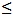 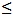 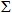 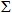 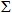 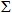 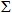 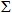 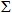 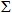 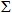 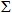 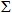 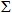 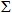 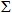 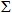 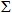 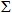 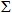 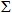 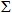 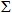 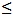 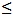 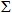 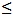 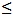 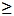 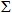 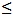 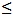 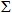 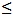 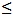 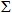 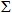 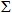 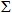 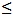 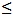 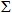 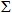 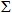 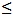 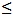 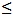 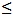 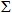 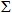 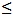 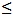 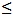 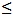 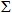 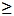 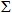 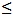 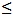 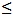 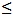 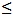 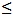 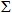 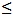 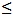 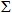 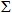 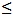 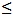 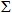 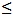 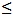 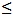 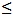 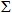 

Қазақстан Республикасы Статистика 

агенттігі төрағасы міндетін    

атқарушының 2010 жылғы 24 тамыздағы

№ 232 бұйрығына 5-қосымша    1. Почта және курьерлік байланысы қызметтерінің көлемі туралы ақпаратты көрсетіңіз, мың теңгемен

Укажите информацию об объеме услуг почтовой и курьерской деятельности, тысяч тенге2. Байланыс қызметтерінің көлемі туралы ақпаратты көрсетіңіз, мың теңгемен

Укажите информацию об объеме услуг связи, тысяч тенге3. Байланыстың негізгі қызметтерін тұтынушылар туралы ақпаратты көрсетіңіз, мың бірлікте

Укажите информацию о потребителях основных услуг связи, тысяч единиц4. Коммутациялық станциялардың (елді-мекен пункттерінің) саны туралы ақпаратты көрсетіңіз, бірлік

Укажите информацию о количестве коммутационных станций (пунктов), единицАтауы                             Мекенжайы

Наименование _____________________   Адрес ______________

             _____________________   Тел.: ______________

             _____________________Электрондық мекен-жайы

Электронный адрес ________________________Орындаушының аты-жөні және телефоны

Фамилия и телефон исполнителя _______________ Тел.________________Басшы (Аты-жөні, тегі, қолы)Руководитель__________________ (Ф.И.О., подпись) _________________Бас бухгалтер (Аты-жөні, тегі, қолы)

Главный бухгалтер ____________ (Ф.И.О., подпись) _________________М.О.М.П.

      Қазақстан Республикасы Статистика 

агенттігі төрағасы міндетін    

атқарушының 2010 жылғы 24 тамыздағы

№ 232 бұйрығына 6-қосымша     

«Почталық және курьерлік қызмет және байланыс қызметтері туралы есеп» жалпымемлекеттік статистикалық байқаудың статистикалық нысанын толтыру жөніндегі нұсқаулық (код 0901101, индексі 3 – байланыс, кезеңділігі айлық)

      1. Осы Нұсқаулық «Мемлекеттік статистика туралы» Қазақстан Республикасы Заңының 12-бабы 7) тармақшасына сәйкес әзірленген және «Почта және курьерлік қызметтің қызмет көрсетулері туралы есеп» жалпымемлекеттік статистикалық байқаудың статистикалық нысанын (код 0901101, индексі 3 – байланыс, кезеңділігі айлық) толтыру тәртібін нақтылайды.



      2 Келесі анықтамалар осы статистикалық нысанын толтыру мақсатында қолданылады:



      1) деректерді беру - кейінгі өңдеу немесе өңдеуден кейін қос таңбалы түрінде есептеу құралдарымен ұсынылған деректердің берілуін электр байланыс құралдарымен қамтамасыз ететін электр байланысының түрі;



      2) жергілікті телефон байланысы - Қазақстан Республикасының аумағында орналасқан бір елді мекендегі абоненттер арасындағы телефондық байланыс;



      3) Интернет - ТСР/ІР хаттамалары арқылы өзара әрекет ететін, компьютерлік желілерді біріктіретін жаһандық компьютер желісі;



      4) абонент - байланыс қызметі үшін абоненттік желі, абоненттік нөмір немесе сәйкестендіру кодын беру арқылы қызмет көрсету туралы шарт жасалған жеке немесе заңды тұлғалар;



      5) қаларалық телефон байланысы - жергілікті телефон байланысын қоспағандағы Қазақстан Республикасы аумағында орналасқан пайдаланушылар арасындағы телефон байланысы;



      6) негізгі телефон желісі - ортақ пайдаланым коммутациялық желімен жалғанған және дербес нөмір немесе жергілікті желінің телефон стансасы жабдықтарында бөлінген порты бар шеткі абоненттік құрылғысы;



      7) почта байланысы - почта жөнелтімдерін қабылдау, өңдеу, тасымалдау және жөнелту, сонымен бірге мерзімді басылымдарды жіберу, жеткізу және тарату;



      8) почталық қызмет - почталық қызмет арқылы почталық қызметті ұсыну;



      9) радиобайланыс, радио- және телевизиялық хабарлар -  бағдарламаларды радио және телевидения бағдарламаларын эфирде беруді, телефон-телеграфтық хабарламалар, сандық ақпараттарды беру үшін радиоарналарды ұсыну;



      10) телеграфтық байланыс - жеделхаттарды, фотожеделхаттарды тапсыру және жеткізу, абоненттік телеграф арқылы сөйлесулерді қамтамасыз ету, деректерді (түрлі объектілер - кәсіпорындар, мекемелер, электронды есептеу машиналары арасындағы жедел ақпараттық айырбас) беру, газет беттерін табыстау;



      11) телефон байланысы - жергілікті (қалалық және ауылдық), қалааралық және халықаралық телефон сөйлесулерін жүзеге асыруды қамтамасыз ету, телефон арналары арқылы деректерді тапсыруды ұйымдастыру;



      12) транкингтік байланыс - топтық шақыру режимінде қызмет етуші радиобайланыс. Көптік қол жетімділік үшін арналарды жиіліктерге бөлу қолданылады. Жиіліктер абоненттерге бекітілмеген: эфирге шыққысы келетін пайдаланушы радиостанциясы бос арнаны іздеп байланысқа шығуға болатын спектрді жаймалай тексереді және оны тапқаннан соң ғана тапсыруды бастайды;



      13) ұялы байланыс - радиотолқындар арқылы берілетін сөз түріндегі ақпаратпен екі жақты алмасуға арналған және абонентті бір ұяшықтан екінші ұяшыққа орнын ауыстыру кезінде байланыстың үздіксіздік мүмкіндігін қамтамасыз ететін ұяшықтар қатарына қызмет көрсететін аумақтарды бөлуді пайдаланатын электрлі байланыс түрі;



      14) халықаралық телефон байланысы - Қазақстан Республикасының аумағында және басқа мемлекет аумағында орналасқан байланыс қызметтерін пайдаланушылар арасындағы телефон байланысы;



      15) электр байланысы (телекоммуникация) - белгілерді, сигналдарды, жазбаша мәтіндерді, бейнелер мен дыбыстарды сым, радио-, оптикалық немесе басқа электрмагниттік жүйелер арқылы беру және қабылдау;



      16) электрондық почта - Интернетке қосылған екі компьютер арасындағы мәтіндік хабарламалар мен салынған файлдарды табыстау арнасы;



      17) ІР-телефония - Интернетті немесе кез-келген басқа ІР-желісін халықаралық және қалааралық телефон сөйлесулерін ұйымдастыру және жүргізу және нақты уақыт режимінде факстерді тапсыру құралы ретінде пайдалануға мүмкіндік туғызушы технология.



      3. Есептіліктің барлық көрсеткіштері құндық көріністе қосылған құн салығынсыз, бір ондық белгісімен мың теңгемен көрсетіледі.

      Егер құрылымдық және оқшауланған бөлімшелерге заңды тұлға статистикалық нысанды беруді өткізу бойынша өкілеттік берсе, онда ол өзі орналасқан жердегі статистика органдарына осы статистикалық нысанды ұсынады. Егер құрылымдық бөлімше статистикалық нысанды беруді өткізу бойынша өкілеттіктерді алмаса, онда заңды тұлға өзі орналасқан жердегі статистика органдарына олардың аумақтарын көрсете отырып құрылымдық және оқшауланған бөлімшелер бөлінісінде статистикалық нысанды ұсынады.

      Байланыс кәсіпорыны қызметінің негізгі және қосалқы түрі бойынша көрсетілген қызмет көлеміне құндық көріністе халықтан, кәсіпорыннан және ұйымнан есепті жылы, көрсетілген қызметке төлем төлеу мерзіміне қарамастан көрсетілген байланыс қызметі үшін халықтан, кәсіпорындардан және ұйымдардан түсетін қаражат қосылады.



      1 бөлімнің 1 жолында пошталық байланыс қызметінен түскен кірістерге ақша аударымдарымен байланысты қызметтер қосылмайды, себебі экономикалық қызмет түрлерінің жалпы жіктеуішіне сәйкес коммуналдық қызмет пен почталық жинақтау банкінің қызметтеріне есептің почталық жүйе қызметі, сондай-ақ почталық ақша аударымдары саласындағы қызмет 64.19-ақша несие делдалдығының басқа түрлері сыныбына жатады.

      Халыққа көрсетілген байланыс қызметтерінен түскен табыстарға көлеміне құндық көріністе тек азаматтарға олардың қаражаты есебінен ұсынылатын қызметтерден алынатын негізгі қызметтен түсетін табыстар қосылады.



      Почта қызметінің барлық түрлерінің көлеміне құндық көріністе келесі қаражаттар қосылады:

      почта төлемдерінің және жазбаша хат-хабарлардың сатылған белгілерінен (экспресс-почта және ЕМS қоспағанда);

      сәлемдемелерден және бандерольдерден (экспресс-почта және ЕМS қоспағанда);

      шарт негізіндегі мерзімдік басылымдардан (жеткізу, қайта салу, жіберу);

      почталық маркаларды, ашық хатты, конверттерді, сәлемдеме жәшіктерін сату бойынша почта бөлімшелерінің қызметтері;

      өзге де қызметтерден қызмет көрсетулер: почталық жөнелтілімдерді қайтару және жеткізу бойынша қызметтері, халықтың пайдасына абоненттік жәшіктерді ұсыну бойынша, телетайптық хабарламаны қайта жіберу бойынша, үйлерге зейнетақы, жәрдемақы жеткізу бойынша, ақшалай аударым, ЕМS почта қызметтері, арнайы байланыс қызметтері, жеткізу бойынша почталық қызметтер және ірі көлемді почта жөнелтілімдерін қайта жіберу, басқа да топтамаларға енгізілмеген «Директ-мейл» почта қызметі, өзге де қызметтері.



      2 бөлімнің байланыс қызметінің барлық түрлерінен түскен қызметтер көлеміне таксофондарға арналған смарткарталарды өткізуден, сондай-ақ:

      халықаралық, қалааралық телефон байланысы;

      жергілікті телефон байланысынан;

      байланыс арналарын жалға беруден;

      деректерді таратудан;

      сымсыз байланыстан;

      телеграфтық байланыстан;

      өзге де қызметтерінен түскен табыстар кіреді.



      1 жолында жалпы пайдаланудағы халықаралық телефон байланысының қызмет көрсетуі алдын-ала тапсырыс беру бойынша қалааралық және халықаралық телефондық сөйлесулерді, жедел тариф бойынша сөйлесулер, таксофон көмегі арқылы сөйлесулер, қосымша қызметтер (сөйлесу пунктіне шақыру туралы абоненттің мекен-жайы немесе телефоны бойынша ескерту, басқа қаладағы телефон нөмірі туралы анықтамаларды беру, сөйлесулерді басқа мекен-жайға жолдау және тағы басқа) ұсыну бойынша қызметтерді қосады.



      2 жолда республика ішінде қалааралық телефон сөйлесулерін ұсыну бойынша қызметтер көрсетіледі.



      3 жолда Тәуелсіз Мемлекеттер Достастығы (бұдан әрі - ТМД) елдеріне қалааралық және халықаралық телефон сөйлесулерін ұсыну бойынша қызметтер көрсетіледі.



      4 жолда ТМД-дан тыс елдерге қалааралық және халықаралық телефон сөйлесулерін ұсыну бойынша қызметтер көрсетіледі.



      5 жолында жалпы пайдаланудағы қалалық телефон жүйесіндегі қызмет көрсету қосылу (қайта қосылу) және тасымалдау (деректер мен тасымалдау) бойынша, қалалық (жергілікті) телефондық зоналар (аймақтар) арасындағы байланысты ұстау және құруға арналған қызметтер кіреді. Осы қызмет көрсетулер жеке және ұжымдық телефонды (төлемақыға сәйкес) пайдалануды қарастырады. Сонымен қатар осыған телефондық аппаратты орналастыру (қайта орналастыру), жөндеу және ауыстыру (телефон нөмірін анықтай алатын немесе нөмірді анықтай алмайтын негізгі және параллельді), абонент нөмірін ауыстыру, байланыстың қалалық телефон байланыс жүйесіне келген ақауларды жөндеу және басқа да қосымша қызметтер бойынша (қарауылшы дабылдаманың қосылуы, қосымша телефон шалулар, жарық дабылдамасы және тағы басқа) қызметтер жатқызылады.



      6 жолда жедел әрекетті телефон байланысының қызмет көрсетулері жедел әрекетті телефон (радиотелефон) бойынша хабарламаларды тасымалданатын қозғалыс трубкалары арқылы қабылдау және жіберу жөнінде қызметтерден тұрады. Мұндай телефондарда жалпы пайдаланудағы телефон жүйелеріне немесе басқа мобильдік телефондарға ену рұқсаты бар және жалпы пайдаланудағы телефон жүйелеріне, оның ішінде факсимильді байланысқа қарасты барлық функцияларды орындайды.

      Жедел әрекетті байланыс бойынша көрсеткіштер қозғалыстағы абоненттерге өзара және тұрақты телефон желісінің абоненттерімен байланысуға мүмкіндік беретін жедел әрекетті байланыстың қызмет көрсетулерін ұсынатын операторлармен толтырылады.



      7 жолда Интернетке қатынау бойынша қызметтер сымды және сымсыз

желілер бойынша тар жолақты және кең жолақты Интернетке қатынау

қызметтерін қосады.



      8 жолда кабельді инфрақұрылым, сымсыз желілер бойынша және

жерсерігі арқылы бағдарламаларды тарату бойынша қызметтер көрсетіледі.



      9 жолда байланыс жүйелерінің қызмет көрсетулері деректерді беру үшін әртүрлі немесе бірдей схемалы жабдықтары (құрылғылары) бар түпкілікті пункттер арасындағы деректерді тарату бойынша жүйелі қызметтерді қосады. Деректерді тарату (табыстау) бойынша қызмет көрсетулер жүйесінің жалпыға қолжетімді сияқты, сондай-ақ белгіленген (тұтынушылармен арнайы төленген) арналары арқылы іске асырылады.

      Сонымен қоса жеделхаттарды табыстау, телефаксимильді қызметтер, телемәтіндік байланыс пен өзге де телеграфтық қызмет көрсетулер, электрондық пошта қызметтері, яғни ақпарат келер алдында есептеу техникалармен дайындалатын немесе өңделетін электронды почта жәшіктерінде аралық жинаумен электр байланысы арналары арқылы ақпаратты жоғары жылдамдықпен табыстау бойынша телеграфтың қызмет көрсетулері кіреді.



      10 жолда ұялы байланыс қызметтері көрсетіледі.



      11 жолда өзге де телекоммуникациялық қызметке телематикалық қызмет, ІР-телефон, интелектуалдық жүйелер, телекоммуникацияларды басқа байланыс операторлары телекомуникацияларына қосу және қосақтау бойынша қызмет көрсетулермен технологиялық байланысты, телекоммуникация жүйесіне абоненттік қол жетімділікті ұйымдастыру бойынша қызмет көрсетулер, (телекоммуникациялық жабдықтарға, байланыс инфрақұрылымының элементтеріне) техникалық қызмет көрсету және жөндеу қосылады. Сонымен қоса (телекоммуникациялық жабдықтарды, байланыс инфрақұрылымының элементтерін, өзге де жабдықты) құрылғыларды жалға беруді ұсыну, байланыс операторларына транспорттық жүйе арналарына қатынауды табыс ету бойынша қызметтер және байланыс операторларына арналған трафикті енгізу бойынша қызмет көрсетулер жатқызылады.



      3 бөлімнің 1 жолында есепті кезеңнің соңына тіркелген телефон желілерінің, яғни автоматты телефон станциясында (бұдан әрі - АТС) дербес телефон нөмірін алып отырған жеке желіге қосылған (тексеру нөмірлері мен авто жауап берушілерді қоспағанда) оның ішінде сымсыз қол жетімділік жүйелерді пайдаланумен (WiFi WiMax және тағы сол сияқты) телефон аппараттарының саны, қосарланған сұлбасы бойынша қосылған және АТС-ке әртүрлі нөмірлері бар телефон аппараттары көрсетіледі.



      2 жолда сандық телефон станцияларына қосылған тіркелген телефон желілерінің саны көрсетіледі.



      3 жолда есепті кезеңнің соңында сандық, аналогтық және жылжымалы ұялы байланыс операторларының барлық стандарттарындағы абоненттерінің саны көрсетіледі.

      Есеп жылжымалы байланыс операторларымен келісім шарт бекітілгені бойынша жүргізіледі, бұл жерде ескеретін мәселе GSM стандарттары бойынша абонентті есептеу GSM - карт саны бойынша есептеледі.



      4 жолда нөмірді терумен қатынауды қоса, тіркелген қатынаумен

Интернеттің барлық абоненттерінің, тіркелген кең жолақты Интернет

абоненттерінің жалпы саны, кабельді модем және цифрлық абоненттік

желілерді (бұдан әрі - ЦАЖ), басқа да кең жолақты Интернеттің және жалға алынған желілер бойынша Интернеттің басқа абоненттірінің саны көрсетіледі.



      5 жолда кең жолақты жоғары жылдамдықты қатынауды пайдаланумен Интернеттің тіркелген абоненттерінің саны көрсетіледі.



      6 жолда есепті кезеңнің соңында ұялы жылжымалы байланыс желісі бойынша (мультимедия қызметі және Интернетке шығуды қосқанда) мәліметтерді беруді пайдаланған абоненттер саны көрсетіледі.



      7 жолда кең жолақты жоғары жылдамдықты қатынауды пайдаланумен ұялы жылжымалы байланыс желісі бойынша деректерді табыстау қызметтерін пайдаланатын абоненттер саны көрсетіледі.

      4 бөлімнің 1 жолында барлық қалалық және ауылдық телефон желілері, станциялар, кіші станциялар және сыртта тұрған концентраторлар, сондай-ақ Soft Switch, Sip, абоненттік қатынаудың мультисериялық абоненттік қатынау жабдықтары (MAD, ІР-МАD), сымсыз байланыс жабдығының (CDMA) орнатылған коммутациялық станциялар (пункттердің) саны көрсетіледі.



      2 жолда орнатылған цифрлық коммутациялық станциялардың (пункттердің) саны көрсетіледі.

      Заңды тұлғада және (немесе) оның құрылымдық және оқшауланған бөлімшелерінде БСН коды болмаған жағдайда, ҚҰЖЖ коды толтырылады.



      17. Арифметика-логикалық бақылау:



      1) 1 бөлім. Почта және курьерлік байланысы қызметтерінің көлемі.

      2 баған < 1 бағаннан 4 баған < 3 бағаннан

      2 бөлім. Байланыс қызметтерінің көлемі



      2) 2 баған < әрбір жол үшін 1 бағаннан

      4 баған < әрбір жол үшін 3 бағаннан

      1 жол = әрбір баған үшін 2-4 жолдардың Е

      10 жол < әрбір баған үшін 9 жолдан



      3) 3 бөлім. Негізгі байланыстың қызметтерін тұтынушылары туралы

ақпарат

      2 баған < әрбір жол үшін 1 бағаннан

      4 баған < әрбір жол үшін 3 бағаннан

      2 жол < әрбір баған үшін 1 жолдан

      5 жол әрбір баған үшін 4 жолдан

      7 жол < әрбір баған үшін 6 жолдан



      4) 4 бөлім. Коммутациялық станциялар (пункттер) саны

      2 баған < әрбір жол үшін 1 бағаннан

      2 жол < әрбір жол үшін 1 жолдан.      Е (математикалық белгі)

Қазақстан Республикасы Статистика 

агенттігі төрағасы міндетін    

атқарушының 2010 жылғы 24 тамыздағы

№ 232 бұйрығына 7-қосымша    1. Қалааралық және халықаралық байланыс арналарының ұзындығы туралы ақпаратты көрсетіңіз, мың арна-километр

Укажите информацию о протяженности междугородных и международных каналов связи, тысяч канало-километров2. Тарату ортасына байланысты қалааралық және халықаралық байланыс арналарының ұзындығы туралы ақпаратты көрсетіңіз, мың арна-километр

Укажите информацию о протяженности междугородных и международных каналов связи в зависимости от среды распространения, тысяч канало-километров3. Қалааралық және халықаралық байланыс желілерінің ұзындығы туралы ақпаратты көрсетіңіз, мың километр

Укажите информацию о протяженности междугородных и международных линий связи, тысяч километров4. Тарату ортасына байланысты қалааралық және халықаралық байланыс желілерінің ұзындығы туралы ақпаратты көрсетіңіз, мың километр

Укажите информацию о протяженности междугородных и международных линий связи в зависимости от среды распространения, тысяч километров5. Беру желілерінің ақырғы тығыздау аппаратураларымен құралған қалааралық және халықаралық ақырғы арналардың саны туралы ақпаратты көрсетіңіз, мың арна

Укажите информацию о количестве оконечных междугородных и международных каналов, образованных оконечной аппаратурой систем передачи, тысяч каналов6. Коммутациялық станциялардың (пункттердің) саны және сыйымдылығы туралы ақпаратты көрсетіңіз

Укажите информацию о количестве и емкости коммутационных станций (пунктов)7. Таксофондардың есебінсіз, телефон желісіне қосылған абоненттік құрылғылар саны туралы ақпаратты көрсетіңіз, дана Укажите информацию о количестве абонентских устройств, подсоединенных к телефонной сети, без учета таксофонов, штук8. Спутниктік байланыс пен таратудың жер станциялары туралы ақпаратты көрсетіңіз

Укажите информацию о земных станциях спутниковой связи и вещания9. Таксофондар саны туралы ақпаратты көрсетіңіз, дана

Укажите информацию о количестве таксофонов, единиц10. Сымсыз байланыстың базалық станцияларының саны бойынша ақпаратты көрсетіңіз

Укажите информацию о количестве базовых станций беспроводной связи, единиц11. Телеграф арналары туралы ақпаратты көрсетіңіз, бірлік

Укажите информацию о телеграфных каналах, единиц*PWLAN (hot spots)- сымсыз дербес жергілікті желі

PWLAN (hot spots)- беспроводная персональная локальная сеть12. Байланыс қызметтерінің сапасы туралы ақпаратты көрсетіңіз

Укажите информацию о качестве услуг связиАтауы                             Мекенжайы

Наименование _____________________   Адрес ______________

             _____________________   Тел.: ______________

             _____________________Электрондық мекен-жайы

Электронный адрес ________________________Орындаушының аты-жөні және телефоны

Фамилия и телефон исполнителя _______________ Тел.________________Басшы (Аты-жөні, тегі, қолы)

Руководитель__________________ (Ф.И.О., подпись) _________________Бас бухгалтер (Аты-жөні, тегі, қолы)

Главный бухгалтер ____________ (Ф.И.О., подпись) _________________М.О.М.П.

      Қазақстан Республикасы Статистика 

агенттігі төрағасы міндетін    

атқарушының 2010 жылғы 24 тамыздағы

№ 232 бұйрығына 8-қосымша     

«Байланыс қызметінің техникалық құралдары және сапасы туралы есеп» жалпымемлекеттік статистикалық байқаудың статистикалық нысанын толтыру жөніндегі нұсқаулық (код 0911104, индексі 4 – байланыс, кезеңділігі жылдық)

      1. Осы Нұсқаулық «Мемлекеттік статистика туралы» Қазақстан Республикасы Заңының 12 бабы 7) тармақшасына сәйкес әзірленді және «Байланыс қызметінің техникалық құралдары және сапасы туралы есеп», жалпымемлекеттік статистикалық байқаудың статистикалық нысанын (код 0911104, индексі 4–байланыс, кезеңділігі жылдық) толтыру тәртібін нақтылайды.



      2. Осы статистикалық нысанды толтыру мақсатында келесі анықтамалар қолданылады:



      1) абоненттік құрылғы - абонентке телефон желісін коммутациялық станцияға қосылуын, абонентті, ақпараттық немесе анықтама қызметінің телефон жүйесін таңдау үшін және әңгімелесуді жүргізу үшін ақпаратты жіберуді қамтамасыз ететін құрылғы;



      2) ауылдық телефон желісі - ауылды жердегі абоненттердің телефондық байланысын қамтамасыз ететін телефон желісі;



      3) байланыс - ақпараттарды, почта және арнайы жөнелтімдерді, почталық аударымдарды қабылдау жинау, өңдеу, жинақтау, беру (тасымалдау), жеткізу, тарату;



      4) байланыс желісі - беру желілері (кабельді, радиорелейлі, спутниктік және басқа), байланыстың физикалық тізбектер және желілік-кабельді құрылғылар, соның ішінде магистральді (халықаралық және қалааралық);



      5) байланыс құралдары - телекоммуникация немесе почталық жөнелтімдер хабарламаларының табыстауды немесе қабылдауды қалыптастыру, өңдеу үшін қолданылатын техникалық және бағдарламалық құралдар;



      6) беру желісі – жалпы желілік құрылғылары, оларға қызмет көрсету құрылғылары және қызмет көрсету құрылғыларының іс-әрекеті негізінде бір және сол сияқты тарату ортасы бар табыстау жүйелелерінің желілік трактарының және (немесе) типтік физикалық тізбектердің жиынтығы. Бастапқы табыстау желісінің жүйесіне байланысты магистральді, ішкіаймақтық, жергілікті болып бөлінеді. Тарату ортасына байланысты кабельді, радиорелейлі (дециметрлік және одан да қысқа радиотолқында радиодабылдарды таратуда негізделген жердегі радио байланыс), әуелік, спутниктік, (жердің бір немесе бірнеше жерсеріктері арқылы радиодабылдарды таратуды жүзеге асыратын, жердегі радиостанция арасындағы космостық радио байланыс) болады. Беру желісінің тарату ортасы бойынша әр түрлі кезектестіріліп қосатын табыстау желісі құрамдастырылған деп аталады;



      7) беру жүйесі - желілік тракт, типтік топтық тракт және бастапқы жүйе табыстау арналарының пайда болуын қамтамасыз ететін техникалық құралдар кешені. Тракт желісінде берілетін дабыл түрлеріне байланысты аналогтық және сандық табыстау жүйесі болып бөлінеді. Дабыл таратылатын ортаға байланысты берудің сымды жүйесі және берудің радиожүйесі болады;



      8) жылжымалы байланыстың коммутация орталығы - бұл жалпы пайдаланудағы радиожүйе мен коммутациялық телефон желісі арасындағы интерфейс, өзінен және жылжымалы станцияға шақыруларды орнату үшін барлық керекті дабылдама қызметін атқаратын жалғанатын телефон желісі арасындағы интерфейс;



      9) қалалық телефон желісі - қалалық жерлердегі абоненттердің телефон байланысын қамтамасыз ететін телефон желісі;



      10) қосалқы (параллель) телефон аппараттары - негізгі аппараттардың жалпы желісіне қосылған, станцияда дербес нөмірі жоқ телефон аппараттары болып табылады;



      11) спутниктік байланыстың және таратудың жер станциялары - спутниктік жүйедегі инфрақұрылымы жерүсті және космос сегменті араларын қосу дабылдамасы мен трафиктік беруді қамтамасыз ететін спутниктік жүйенің фидерлік желісінің бөлігі;



      12) таксофон - бұл бір рет сөйлесуге төлем үшін жабдықталған телефондық ақпарат. Байланыстың алыстағы мен ұзақтығына байланысты сөйлесудің құнын есептеу құрылғысымен болуы мүмкін;



      13) телефон байланысы - жергілікті (қалалық және ауылдық), қалааралық және халықаралық телефон сөйлесулерін жүзеге асыруды қамтамасыз ету, телефон арналары бойынша деректерді тапсыруды ұйымдастыру;



      14) транкингтік радио-телефон байланысы жүйесі - жылжымалы көп пайдаланушылардың кең ауқымына радио байланысының шектелген арна санының автоматты серпінді берілуімен радио-телефон байланысының радиальды-торапты жүйесі;



      15) электр байланысының арнасы - бірте-бірте жалғанған арналар және қосу барысында абоненттік ақырғы құрылғыларын (терминалдарды) хабар беруін қамтамасыз ететін қосалқы жүйе станциялары мен тораптарының көмегімен қосалқы жүйе жолдары арқылы пайда болған электр байланысының дабылдарын өткізу жолы. Байланыс арна жүйелерінің түрлері бойынша телефондық, телеграфтық, деректерді табыстау арнасы болып бөлінеді. Аумақтық белгілеріне байланысты бойынша халықаралық, қалааралық, аймақтық, жергілікті болып бөлінеді;



      16) BRI (Basic Rate Interface) – ISDN-ға (Integrated Services Digital Network) арналған катынаудың екі әдісінің біреу. Жоғары жылдамдықты PRI (Primary Rate Interface) қатынаудың екінші әдісі болып табылады. BRI 64 Кбит/с B-арнасының екеуінен және әрбір ISDN-желісіне D-арнаның біреуінен тұрады;



      17) CDMA (Code Division Multiple Access) – кодты бөлінумен көптеген қатынаулар;



      18) ISDN – дауысты деректерді, ақпаратты немесе видеоны инфрақұрылымның колда бар желілері арқылы жоғары жылдамдықты табыстауды жүзеге асыруға мүмкіндік беретін функцияларды біріктірумен цифрлық жүйе;



      19) PWLAN (Public Wireless Local Area Networks) – қоғамдық орындарда: әуежайларда, қонақ үйлерде, ірі кәсіпорындарда, дүкендерде орнатылған «қатынаудың қызу нүктелері» немесе «хот-споттар» (hot spots) деп аталатын жедел әрекетті байланыс пайдаланушыларына қызмет көрсетуге бағытталған сымсыз желілер түрі.



      20) SDH (Synchronous Digital Hierarchy) – деректердің синхрондық иерархиясы. Жоғары жылдамдықты ғаламдық желілер үшін физикалық орта ретінде ақпараттың оптикалық құралдарын пайдалануға арналған еуропалық;



      21) STM (Synchronous Transport Module) – деректерді оптикалық (кей уақытта электр немесе радиорелейлі) желілер бойынша табыстау

үшін пайдаланылатын синхрондық көліктік модуль, дабылдың негізгі форматы немесе SDH-дегі деректер бірлігі. STM-1 жылдамдығы 155,52 Мбит/с құрайды. Модульдер 4-тен анағұрлым ірілерге, STM-1 4 модулі бір STM-4 модуліне, 4xSTM-4 бір STM-16 және тағы сол сияқты;



      3. 1 бөлімнің 1 жолында есепті жылдың соңына магистралдық және ішкі аймақтық желілерде (келісім шарт бойынша пайдаланатын арналарды қосқанда) аналогтық және цифрлық беру жүйесімен құрылған қалааралық және халықаралық байланыс арналарының жалпы ұзындығы көрсетіледі;

      2 жолда аналогтық табыстау жүйелерінен құрылған қалааралық және халықаралық телефон арналарының ұзындығы ақырғы аппаратуралардың қолданылуымен құрылған тональдық жиіліктер арналар санын табыстау  желілері телімдерінің ұзындығын барлық көбейту нәтижелерін қосу арқылы анықталады;

      3 жолда сандық табыстау жүйелерінен құрылған қалааралық және халықаралық телефон арналарының ұзындығы сандық табыстау жүйесінің әр түрлі аппаратураларының қолданылуымен құрылған арналар санын табыстау желілері телімдерінің ұзындығын барлық көбейту нәтижелерін қосу арқылы анықталады;

      Кабельдік, радиорелейлік және спутниктік табыстау жолдарынан құрылған сандық табыстау жүйелері үшін мәлімет ағындары телефон арналарына төменгі мәндермен теңестіріледі;

      бірінші реттік 2 Мбит/с жылдамдықты сандық ағын 30 негізгі цифрлық арнаға теңгеріледі;

      барлық келесі сандық ағындар (екінші, үшінші, төртінші реттік және тағы сондай сияқтылар) келесі теңдеулермен байланысты:

      плезиохрондық сандық иерархия жүйесі үшін:

      8 Мбит/с = 4 х 2 Мбит/с; 4 х 30 = 120 телефон арналары

      34 Мбит/с = 4 х 4 х 2 Мбит/с; 16 х 30 = 480 телефон арналары

      140 Мбит/с = 4 х 4 х 4 х 2 Мбит/с; 64 х 30 = 1920 телефон арналары;

      синхрондық сандық иерархия жүйесі үшін:

      155 Мбит/с = 63 х 2 Мбит/с; 63 х 30 = 1890 телефон арналары

      622 Мбит/с = 4 х 63 х 2 Мбит/с; 4 х 63 х 30 = 7560 телефон арналары

      2,5 Гбит/с = 4 х 4 х 63 х 2 Мбит/с; 4 х 4 х 63 х 30 = 30240 телефон арналары.

      4 жолда Ethernet интерфейсі арқылы құрылған қалааралық және халықаралық деректерді берудің сандық арналары үшін байланыс арналарының ұзындығы сәйкес жылдамдықтары бойынша 2 Мбит/с, 10 Мбит/с, 100 Мбит/с, 1 Гбит/с және одан да көп беру желісінің барлық қатысушыларын қосу жолымен анықталады.

      2 бөлімнің 1 жолында магистральдық және ішкі аймақтық байланыс жолдарында құрылған, ұйымдардың техникалық құралдары және басқа пайдаланушыларға коммерциялықты қоса жалға берілген телефон арналарын қоса есептегендегі қалааралық және халықаралық телефон арналарының ұзақтығы есептеледі.

      Қалааралық және халықаралық телефон арналарының ұзақтығы туралы мәліметтер кабельдік, радиорейлік, әуелік және жерсеріктік табыстау жолдарымен (магистральдық, ішкі аймақтық, ведомстволық және басқалар) ұйымдастырылған байланыс сұлбаларының негізінде көрсетіледі.

      2 жолда әуелік желі бойынша телефон арналарының ұзындығы, сондай-ақ қалааралық және халықаралық телефон арналарының ұзақтығы әуелік табыстау жолына қосындыланған кабелдер ұзындығын да ескеріледі.

      3 жолда кабельдік желі бойынша телефон арналарының ұзындығы сондай-ақ радиорелейлер және жерсеріктік табыстау станцияларының  кабельдік қосындыларын ескерген қалааралық және халықаралық телефон арналарының ұзақтығы көрсетіледі.

      4 жолда радиорелейлік желі бойынша телефон арналарының ұзындығы сондай-ақ радиорелейлік табыстау жолына қосындыланған кабелдер ұзындығын қоса есептеген қалааралық және халықаралық телефон арналарының ұзақтығы есепке алынады.

      5 жолда жерсеріктік (VISAT жүйесі) табыстау жолдарын пайдаланған қалааралық және халықаралық телефон арналарының ұзындығы көрсетіледі. Телефон арналарының ұзындығы жерсеріктік байланыстың жердегі станцияларының ара қашықтығын тікелей өлшеумен («құс жолымен») 1:2500000 масштабтағы карта бойынша анықталады. Егер жерсеріктік байланыстың жердегі станциялары әртүрлі тұлғалардың иелігінде болса, онда телефон арналарының ұзындығы олардың арасында өзара тең бөлінеді, ал халықаралық телефон арналарының ұзындығы қазақстандық иегерлермен мемлекет шекараға дейін тік жолы бойынша арақашықты есепке ала отырып, есептелінеді.

      3 бөлімнің 1 жолында беретін ортасына тәуелсіз және олардың жіберу мүмкіндігін есептемегенде шарт бойынша басқа ұйымдарға пайдалануға беруді есептегенде қалааралық және магистралды халықаралық және физикалық ішкі аймақтық байланыс ұзындығы есептеледі.

      2 жолда ілеспе сандық иерархия (бұдан әрі - ІСИ) деңгейі бойынша STM-1, STM-4, STM-16, STM-64 жалпы және бөлек SDN көлік желісіндегі ұзындығы көрсетіледі.

      Көлік желісі жоғары жылдамдықты (кең жолақты) хабарламалар және жинақтар ағынын беру үшін жасалған.

      Көлік желісінің байланыс торабында басқа технологиялар негізінде ұйымдастырылғандар есептелінбейді.

      «Сақина» типіндегі желілік құрылымындағы ІСИ құрылғысы көмегімен ұйымдастырылған құрылған және іске қосылған телефон желілерінің ұзындығы есебі компонент тракттарының кіру және шығу пункттері аралығының қашықтығы негізінде жүргізілуі керек.

      Көрсеткіш беру жылдамдығымен стандартталған SDH желісін пайдалану арқылы цифрлық беру желісімен құрылған жоғары жылдамдықты қазіргі көлік желісінің физикалық ұзындығы есептеледі.

      4 бөлімнің 1-жолында беретін ортасына тәуелсіз және және олардың жіберу мүмкіндігін есептемегенде келісім-шарт бойынша басқа ұйымдарға пайдалануға беруді есептегенде қалааралық және магистралды халықаралық және физикалық ішкі аймақтық байланыс ұзындығы есептеледі, оның ішінде тарату ортасы бойынша.

      2-жолда басқа да ұйымдарға пайдалануға бергендерін есептегенде кабельді қалааралық және халықаралық магистральдік (және ішкіаймақтық) байланыс желісінің жалпы ұзындығы көрсетіледі.

      3-жолда талшықтық-оптикалық кабельді пайдалану арқылы ұйымдастырылған желі көрсетіледі.

      4-жолда басқа да ұйымдарға пайдалануға бергендерін есептегенде радиорелейлі қалааралық және халықаралық магистральдік (және ішкіаймақтық) байланыс желісінің жалпы ұзындығы көрсетіледі.

      5-жолда басқа да ұйымдарға пайдалануға бергендерін есептегенде спутникті қалааралық және халықаралық магистральдік (және ішкіаймақтық) байланыс желісінің жалпы ұзындығы көрсетіледі. Ұзындығы 1:2500000 масштабтағы карта бойынша жерсеріктік байланыстың жердегі станцияларының ара қашықтығын халықаралық желілер үшін - мемлекеттік шекараға дейін тікелей жолмен тікелей өлшеумен («құс жолымен») анықталады.

      5 бөлімнің 1 жолында әуелік, кабельдік, радиорелейлік және жерсеріктік табыстау жолдарындағы ақырғы аппаратуралармен құрылған ақырғы қалааралық және халықаралық телефон арналарының саны көрсетіледі.

      Іске қосылған, сандық табыстау жүйесінің негізінде ұйымдастырылған ақырғы телефон арналарының саны нақты пайдаланылған цифрлық деректер ағынына байланысты анықталады.

      Егер тоналдық жиілік арналары немесе бірінші реттік сандық деректер ағыны радиорелейлік және жерсеріктік табыстау жолдарынан құрылса және сол станцияларда аяқталса, онда осы станциялар арналарының есебінде ескеріледі.

      Ақырғы арналар есебіне тоналдық жиілік күшейткіштерімен бітетін немесе тікелей коммутаторға енгізілген физикалық сым жұптарынан құрылған арналар да қосылады.

      Телефон арналарының санына беру желісі құрылғысымен құралған ақырғы халықаралық, ақырғы және транзиттік қалааралық арналары, шекаралық арна байланысы есептеледі.

      5 бөлімнің 2 жолында табыстаудың аналогтық жүйелер аппаратурасымен құрылған ақырғы қалааралық және халықаралық телефон арналары көрсетіледі.

      5 бөлімнің 3 жолында табыстаудың сандық жүйелер аппаратурасымен құрылған ақырғы қалааралық және халықаралық телефон арналары көрсетіледі.

      5 бөлімнің 4 жолында деректерді сандық жүйеде табыстайтын ақырғы қалааралық және халықаралық телефон арналары көрсетіледі.

      6 бөлімнің барлық жолдары қалалық және ауылдық телефон желілерін, станцияларды, кіші станцияларды, алып шығу коцентраттарын алып тастамағанда, сондай-ақ Soft Switch, Sip, мультисериялық абоненттік шығу құрылғысы (MAD, IP-MAD), сымсыз байланыс құрылғысымен (CDMA) толтырылады.

      Коммутациялық станциялардың (пунктердің) орнатылған сыйымдылықтарына барлық абоненттік және таксофондық жиынтықтар кіреді.

      Коммутациялық станциялардың (пунктердің) іске қосылған сыйымдылықтары қатарына барлық абоненттік жиынтықтар, таксофондық жиынтықтар жатады, және де абонеттік төлемге кіргізілген тексеру және қызмет бабында пайдаланылатын, автоматтық жауап беру нөмірлері, сонымен қатар абоненттік жиынтықтар қатарына қосылған жөндеу бюросының жолдары, брондалған абоненттік нөмірлері қосылған абоненттік жиынтықтар кіреді.

      5 жолда ISDN базалық қатынаудың (BRI) функциясымен орнатылған кешендер саны есепке алынады. 

      6 жолда автоматты қалааралық телефон станциясына шығысы бар өз нөмірін тере алатын және тере алмайтын телефон станцияларының орнатылған сыйымдылықтары есепке алынады.

      11 жолда іске қосылған ISDN (BRI) базалық енім жиынтық сандары көрсетіледі.

      12 жолда өз нөмірін тере алатын және тере алмайтын шығысы бар автоматтандырылған қалааралық телефон стансасына (АҚТС) шығыс функциясы бар іске қосылған сыйымдылықтар, абонентке бекітілген телефон байланыс қызметін көрсету шартына бұл қызметтің енгізілген, енгізілмегеніне қарамастан, есептелінеді.

      7 бөлімнің 1 жолында қалалық және ауылдық телефон желілерінің абоненттік құрылғылары есепке алынды: желіге қосылған негізгі және қосалқы (параллель), телефон аппараттары, және де, бұл желіге шығысы бар мекемелік телефон станцияларына қосылған аппараттар.

      1, 3 бағандарында абоненттік құрылғылардың: тікелей сымдардың және «алыстағы абонентті» қосу принцип сұлбасы, факстар, модемдер, автоматты жауап берушілер және телефон желісіне қосылатын басқа да құрылғыларды пайдаланған негізгі және қосарланған жиынтықты қосалқы телефон аппараттарының жалпы саны көрсетіледі.

      2, 4 бағандарында ISDN терминалдары көрсетіледі.

      2 жолда абоненттік желілердің тығыздау аппаратуралары арқылы қосылған терминалдар саны көрсетіледі.

      3 жолда қосақталған жүйе бойынша қосылған терминалдар саны көрсетіледі.

      4 жолда радио қатынау жабдығы арқылы қосылған терминалдар саны көрсетіледі.

      5 жолда табыстаудың оптикалық жүйесі арқылы қосылған терминалдар саны көрсетіледі.

      6 жолда қалааралық телефон желісіне шығысы бар терминалдар саны көрсетіледі.

      8 бөлімдегі 1 жолында геостанционарды орбитада (бұдан әрі - ГСО) космостық аппараттарды (бұдан әрі - КА) пайдаланумен тіркелген жерсеріктік қызметтері (бұдан әрі - ТЖҚ) жүйесінде жұмыс істейтін берудің жергілікті жерсеріктікті тарату станцияларының есепті жылдың соңына жалпы саны есептеледі. Деректерді теңгерімінде ТЖҚ-нің жерсеріктікті таратудың беру станциялары, телевизиялық таратудың және/немесе дыбыстық таратудың жүйесі бар байланыс операторлары – кәсіпорындары мен ұйымдары ұсынады.

      2 жол бойынша КА және ГСО пайдаланумен ТЖҚ-нің телевизиялық таратудың жергілікті беру станцияларының саны көрсетіледі. Деректерді жерсеріктік телевизия саласында қызмет жасауға лицензиясы бар операторлар ұсынады.

      3 жолда жылжымалы байланыс станцияларының саны және сыйымдылығы көрсетіледі. 

      9 бөлімде модифиқацияларына қарамастан қалааралық сияқты, жергілікті телефон байланысы жүзеге асырылатын қалалық, ауылдық телефон желісімен сияқты қалааралық телефон желісімен қызмет көрсетілетін таксофондар қөрсетіледі.

      1 жолда есепті жыл соңына жалпы пайдаланудағы байланыстың желісінде кез-келген түрдегі таксофондар түрлерінің (монеттік және/немесе карточкалық) жалпы саны көрсетіледі.

      10 бөлімнің 1 жолында сымсыз байланыстың базалық станцияларының жалпы саны көрсетіледі.

      2 жолда сымсыз байланыстың жедел әрекетті станцияларының саны көрсетіледі.

      3 жолда сымсыз байланыстың ұялы станцияларының саны көрсетіледі.

      4 жолда сымсыз тіркелген станциялардың саны көрсетіледі.

      5 жолда бәріне Wi-Fi ретінде таныс, IEEE 802.11b стандарттында негізделген жалпы пайдаланудағы сымсыз жергілікті желіге қатынау нүктелері көрсетіледі.

      11 бөлімнің 1 жолындағы көрсеткіштерінде тығыздау аппаратурасынан құрылған, резервтегілерін қоса есептегенде пайдалану өрісіне тәуелсіз, барлық телеграф арналары (қалаішіліктерді есептемегенде) көрсетіледі.

      12 бөлімнің 1 жолында есепті жылдың басына техникалық мүмкіндіктердің жоғы салдарынан телефонды орналастыруға түскен өтінімдерді кейінге жылжытуға мәжбүрленген, қанағаттандырылмаған өтінімдердің жалпы саны көрсетіледі.

      2 жолда есепті жылдың соңына техникалық мүмкіндіктердің жоғы салдарынан телефонды орналастыруға түскен өтінімдерді кейінге жылжытуға мәжбүрленген, қанағаттандырылмаған өтінімдердің жалпы саны есептеледі.

      3 жолда есепті жылы телефон орналастыруға түскен қанағаттандырылған өтінімдер саны көрсетіледі.

      4 жолда есепті жылы жалпы пайдаланудағы телекоммуникация желілеріне қосылу үшін берілген қанағаттандырылмағын өтінімдер саны көрсетіледі.

      5 жолда ақпараттық-анықтамалық қызметтердің кіре берісінде орналастырылған және келіп түскен қоңыраулар санын есептеуіш көрсеткіштері негізінде анықтайтын ақпараттық-анықтамалық қызметтерге келіп түскен шақырулар саны.

      6 жолда сөйлесулермен аяқталған ақпараттық-анықтамалық қызметтерге келіп түскен шақырулар саны.

      7 жолда жөндеу бюроларына келіп түскен өтінімдер саны көрсетіледі.

      8 жолда анықталған олқылықтардың жалпы саны көрсетіледі.

      9 жол бойынша келесі жұмыс күннің соңына жойылған (яғни жұмыс істемейтін, демалыс және мейрам күндерін есептемей отырып) жалпы пайдаланудағы жалғанатын телефон желісінің түзетілмеген жағдайлардың пайыздық үлесі көрсетіледі.

      10 жол бойынша деректерге электр энергиясын өшіру және төтенше жағдайлар себептері бойынша байланыстың үзілуі қосылмайды.

      Ескерту: Х – бұл айқындама толтыруға жатпайды.

      Заңды тұлғада және (немесе) оның құрылымдық және оқшауланған бөлімшелерінде БСН коды болмаған жағдайда, ҚҰЖЖ коды толтырылады.



      4. Арифметика-логикалық бақылау:



      1) 1 бөлім. Қалааралық және халықаралық байланыс арналарының ұзындығы.

      1 жол = 2, 3 жолдардың Е

      3 жол > 4 жолдан

      4 жол = 5-8 жолдардың Е



      2) 2 бөлім. Тарату ортасына байланысты қалааралық және халықаралық байланыс арналарының ұзындығы.

      1 жол = 2-5 жолдардың Е



      3) 3 бөлім. Қалааралық және халықаралық байланыс желілерінің ұзындығы.

      1 жол > 2 жолдан

      2 жол = 3-6 жолдардың Е



      4) 4 бөлім. Тарату ортасына байланысты қалааралық және халықаралық байланыс желілерінің ұзындығы.

      1 жол = 2, 4, 5 жолдардың Е

      2 жол > 3 жолдан



      5) 5 бөлім. Беру желілерінің ақырғы тығыздау аппаратураларымен құралған қалааралық және халықаралық ақырғы арналардың саны.

      2 баған < барлық жол бойынша 1 бағаннан

      1 жол = әрбір баған үшін 2, 3 жолдардың Е

      3 жол > әрбір баған үшін 4 жолдан



      6) 6 бөлім. Коммутациялық пунктердің саны және сыйымдылығы.

      1 жол > әрбір баған үшін 2 жолдан

      1 жол = әрбір баған үшін 7 жолдан

      2 жол > әрбір баған үшін 8 жолдан 

      3 жол > әрбір баған үшін 4, 5 жолдардың Е

      3 жол > әрбір баған үшін 9 жолдан

      4 жол > әрбір баған үшін 10 жолдан 

      5 жол > әрбір баған үшін 11 жолдан

      6 жол > әрбір баған үшін 12 жолдан

      7 жол > әрбір баған үшін 8 жолдан

      9 жол > әрбір баған үшін 10, 11 жолдардың Е



      7) 7 бөлім. Телефон желісіне қосылған абоненттік құрылғылардың сыйымдылығы, таксофондарды есепке алусыз.

      2 баған < әрбір жол үшін 1 бағаннан

      4 баған < әрбір жол үшін 3 бағаннан

      1 жол > әрбір баған үшін 2 - 5 жолдарының Е

      1 жол > әрбір баған үшін 6 жолдан



      8) 8 бөлім. Спутниктік байланыс пен таратудың жер станциялары.

      3 баған < әрбір жол үшін 1 бағаннан

      4 баған < әрбір жол үшін 2 бағаннан

      1 жол > әрбір баған үшін 2 жолдан



      9) 9 бөлім. Таксофондар туралы ақпарат.

      2 баған < 1 бағаннан



      10) 10 бөлім. Сымсыз байланыстың базалық станцияларының саны бойынша ақпарат

      1 жол = 2, 4, 5 жолдардың Е

      2 жол > 3 жолдан



      11) 12 бөлім. Байланыс қызметтерінің сапасы туралы ақпарат.

      2 баған < әрбір жол үшін 1 бағаннан      Е - арифметикалық белгі.
					© 2012. Қазақстан Республикасы Әділет министрлігінің «Қазақстан Республикасының Заңнама және құқықтық ақпарат институты» ШЖҚ РМК
				[MISSING IMAGE: ,  ]Мемлекеттік статистика органдары құпиялылық сақтауға кепілдік береді

Конфиденциальность гарантируется органами государственной статистикиМемлекеттік статистика органдары құпиялылық сақтауға кепілдік береді

Конфиденциальность гарантируется органами государственной статистикиМемлекеттік статистика органдары құпиялылық сақтауға кепілдік береді

Конфиденциальность гарантируется органами государственной статистикиМемлекеттік статистика органдары құпиялылық сақтауға кепілдік береді

Конфиденциальность гарантируется органами государственной статистикиҚазақстан Республикасы Статистика агенттігі төрағасы міндетін атқарушының 2010 жылғы 24 тамыздағы № 232 бұйрығына 1-қосымша[MISSING IMAGE: ,  ]Жалпымемлекеттік статистикалық байқаудың статистикалық нысаны

Статистическая форма общегосударственного статистического наблюденияЖалпымемлекеттік статистикалық байқаудың статистикалық нысаны

Статистическая форма общегосударственного статистического наблюденияЖалпымемлекеттік статистикалық байқаудың статистикалық нысаны

Статистическая форма общегосударственного статистического наблюденияЖалпымемлекеттік статистикалық байқаудың статистикалық нысаны

Статистическая форма общегосударственного статистического наблюденияПриложение 1 к приказу исполняющего обязанности председателя Агентства Республики Казахстан по статистике от 24 августа 2010г. № 232Аумақтық органға тапсырылады

Представляется территориальному органу Аумақтық органға тапсырылады

Представляется территориальному органу Аумақтық органға тапсырылады

Представляется территориальному органу Аумақтық органға тапсырылады

Представляется территориальному органу Статистикалық нысанды www.stat.gov.kz сайтынан алуға болады

Статистическую форму можно получить на сайте www.stat.gov.kzСтатистикалық нысанды www.stat.gov.kz сайтынан алуға болады

Статистическую форму можно получить на сайте www.stat.gov.kzСтатистикалық нысанды www.stat.gov.kz сайтынан алуға болады

Статистическую форму можно получить на сайте www.stat.gov.kzСтатистикалық нысанды www.stat.gov.kz сайтынан алуға болады

Статистическую форму можно получить на сайте www.stat.gov.kzМемлекеттік статистиканың тиісті органдарына алғашқы статистикалық деректерді уақтылы тапсырмау, дәйекті емес деректерді беру әкімшілік құқық бұзушылық болып табылады және ҚР қолданыстағы заңнамасына сәйкес жауапкершілікке әкеп соғады.

Несвоевременное представление, предоставление недостоверных первичных статистических данных в соответствующие органы государственной статистики являются административными правонарушениями и влекут за собой ответственность в соответствии с действующим законодательством РК.Мемлекеттік статистиканың тиісті органдарына алғашқы статистикалық деректерді уақтылы тапсырмау, дәйекті емес деректерді беру әкімшілік құқық бұзушылық болып табылады және ҚР қолданыстағы заңнамасына сәйкес жауапкершілікке әкеп соғады.

Несвоевременное представление, предоставление недостоверных первичных статистических данных в соответствующие органы государственной статистики являются административными правонарушениями и влекут за собой ответственность в соответствии с действующим законодательством РК.Мемлекеттік статистиканың тиісті органдарына алғашқы статистикалық деректерді уақтылы тапсырмау, дәйекті емес деректерді беру әкімшілік құқық бұзушылық болып табылады және ҚР қолданыстағы заңнамасына сәйкес жауапкершілікке әкеп соғады.

Несвоевременное представление, предоставление недостоверных первичных статистических данных в соответствующие органы государственной статистики являются административными правонарушениями и влекут за собой ответственность в соответствии с действующим законодательством РК.Мемлекеттік статистиканың тиісті органдарына алғашқы статистикалық деректерді уақтылы тапсырмау, дәйекті емес деректерді беру әкімшілік құқық бұзушылық болып табылады және ҚР қолданыстағы заңнамасына сәйкес жауапкершілікке әкеп соғады.

Несвоевременное представление, предоставление недостоверных первичных статистических данных в соответствующие органы государственной статистики являются административными правонарушениями и влекут за собой ответственность в соответствии с действующим законодательством РК.Мемлекеттік статистиканың тиісті органдарына алғашқы статистикалық деректерді уақтылы тапсырмау, дәйекті емес деректерді беру әкімшілік құқық бұзушылық болып табылады және ҚР қолданыстағы заңнамасына сәйкес жауапкершілікке әкеп соғады.

Несвоевременное представление, предоставление недостоверных первичных статистических данных в соответствующие органы государственной статистики являются административными правонарушениями и влекут за собой ответственность в соответствии с действующим законодательством РК.Мемлекеттік статистиканың тиісті органдарына алғашқы статистикалық деректерді уақтылы тапсырмау, дәйекті емес деректерді беру әкімшілік құқық бұзушылық болып табылады және ҚР қолданыстағы заңнамасына сәйкес жауапкершілікке әкеп соғады.

Несвоевременное представление, предоставление недостоверных первичных статистических данных в соответствующие органы государственной статистики являются административными правонарушениями и влекут за собой ответственность в соответствии с действующим законодательством РК.Статистикалық нысан коды

0881104

Код статистической формы

0881104Статистикалық нысан коды

0881104

Код статистической формы

0881104Статистикалық нысан коды

0881104

Код статистической формы

0881104Почта және курьерлік қызметтің қызмет көрсетулері туралы есеп

Отчет об услугах почтовой и курьерской деятельности
1–байланыс

1-связь1–байланыс

1-связь1–байланыс

1-связьЖылдық

ГодоваяЖылдық

Годовая                 _ _ _ _ 

Есепті кезең    |_|_|_|_| Жыл

Отчетный период              Год                 _ _ _ _ 

Есепті кезең    |_|_|_|_| Жыл

Отчетный период              Год                 _ _ _ _ 

Есепті кезең    |_|_|_|_| Жыл

Отчетный период              Год                 _ _ _ _ 

Есепті кезең    |_|_|_|_| Жыл

Отчетный период              ГодҚызметкерлерінің санына қарамастан, Экономикалық қызмет түрлерінің жалпы жіктеуішінің (бұдан әрі - ЭҚЖЖ) 53 - почта және курьерлік қызмет кодына сәйкес экономикалық қызметтің негізгі түрін жүзеге асыратын заңды тұлғалар және (немесе) олардың құрылымдық және оқшауланған бөлімшелері тапсырады.

Представляется юридическими лицами и (или) их структурными и обособленными подразделениями, независимо от численности, имеющими основной вид деятельности согласно коду Общего классификатора видов экономической деятельности (далее - ОКЭД) 53 – почтовая и курьерская деятельность.Қызметкерлерінің санына қарамастан, Экономикалық қызмет түрлерінің жалпы жіктеуішінің (бұдан әрі - ЭҚЖЖ) 53 - почта және курьерлік қызмет кодына сәйкес экономикалық қызметтің негізгі түрін жүзеге асыратын заңды тұлғалар және (немесе) олардың құрылымдық және оқшауланған бөлімшелері тапсырады.

Представляется юридическими лицами и (или) их структурными и обособленными подразделениями, независимо от численности, имеющими основной вид деятельности согласно коду Общего классификатора видов экономической деятельности (далее - ОКЭД) 53 – почтовая и курьерская деятельность.Қызметкерлерінің санына қарамастан, Экономикалық қызмет түрлерінің жалпы жіктеуішінің (бұдан әрі - ЭҚЖЖ) 53 - почта және курьерлік қызмет кодына сәйкес экономикалық қызметтің негізгі түрін жүзеге асыратын заңды тұлғалар және (немесе) олардың құрылымдық және оқшауланған бөлімшелері тапсырады.

Представляется юридическими лицами и (или) их структурными и обособленными подразделениями, независимо от численности, имеющими основной вид деятельности согласно коду Общего классификатора видов экономической деятельности (далее - ОКЭД) 53 – почтовая и курьерская деятельность.Қызметкерлерінің санына қарамастан, Экономикалық қызмет түрлерінің жалпы жіктеуішінің (бұдан әрі - ЭҚЖЖ) 53 - почта және курьерлік қызмет кодына сәйкес экономикалық қызметтің негізгі түрін жүзеге асыратын заңды тұлғалар және (немесе) олардың құрылымдық және оқшауланған бөлімшелері тапсырады.

Представляется юридическими лицами и (или) их структурными и обособленными подразделениями, независимо от численности, имеющими основной вид деятельности согласно коду Общего классификатора видов экономической деятельности (далее - ОКЭД) 53 – почтовая и курьерская деятельность.Қызметкерлерінің санына қарамастан, Экономикалық қызмет түрлерінің жалпы жіктеуішінің (бұдан әрі - ЭҚЖЖ) 53 - почта және курьерлік қызмет кодына сәйкес экономикалық қызметтің негізгі түрін жүзеге асыратын заңды тұлғалар және (немесе) олардың құрылымдық және оқшауланған бөлімшелері тапсырады.

Представляется юридическими лицами и (или) их структурными и обособленными подразделениями, независимо от численности, имеющими основной вид деятельности согласно коду Общего классификатора видов экономической деятельности (далее - ОКЭД) 53 – почтовая и курьерская деятельность.Қызметкерлерінің санына қарамастан, Экономикалық қызмет түрлерінің жалпы жіктеуішінің (бұдан әрі - ЭҚЖЖ) 53 - почта және курьерлік қызмет кодына сәйкес экономикалық қызметтің негізгі түрін жүзеге асыратын заңды тұлғалар және (немесе) олардың құрылымдық және оқшауланған бөлімшелері тапсырады.

Представляется юридическими лицами и (или) их структурными и обособленными подразделениями, независимо от численности, имеющими основной вид деятельности согласно коду Общего классификатора видов экономической деятельности (далее - ОКЭД) 53 – почтовая и курьерская деятельность.Тапсыру мерзімі – 25 наурызда.

Срок представления – 25 марта.Тапсыру мерзімі – 25 наурызда.

Срок представления – 25 марта.Тапсыру мерзімі – 25 наурызда.

Срок представления – 25 марта.Тапсыру мерзімі – 25 наурызда.

Срок представления – 25 марта.Тапсыру мерзімі – 25 наурызда.

Срок представления – 25 марта.Тапсыру мерзімі – 25 наурызда.

Срок представления – 25 марта.КҰЖЖ коды

Код ОКПОБСН коды

код БИНЖол коды

Код строкиКөрсеткіштердің атауы

Наименование показателейХалыққа көрсетілген қызметтер

Услуги, оказанные населениюХалыққа көрсетілген қызметтер

Услуги, оказанные населениюБасқа топтарға көрсетілген қызметтер

Услуги, оказанные другим группамБасқа топтарға көрсетілген қызметтер

Услуги, оказанные другим группамЖол коды

Код строкиКөрсеткіштердің атауы

Наименование показателейбарлығы

всегосоның ішінде - ауылдық жерлерде

из их - сельская местностьбарлығы

всегосоның ішінде - ауылдық жерлерде

из них - сельская местностьАБ12341Почта және курьерлік қызмет

Услуги почтовые и курьерские2Газеттермен және басқа да мерзімдік басылымдармен байланысты почта қызметтері

Услуги почтовые, связанные с газетами и другими периодическими изданиями3Хаттармен байланысты почта қызметтері

Услуги почтовые, связанные с письмами4республика ішінде

внутри республики5ТМД елдері

страны СНГ6ТМД-дан тыс елдер

страны вне СНГ7Сәлемдемелер мен бандерольдермен байланысты почта қызметтері

Услуги почтовые, связанные с посылками и бандеролями8республика ішінде

внутри республики9ТМД елдері

страны СНГ10ТМД-дан тыс елдер

страны вне СНГ11Почта бөлімшелерінің қызметтері

Услуги почтовых отделений12Өзге де почта қызметтері

Услуги почтовые прочиесоның ішінде:

из них:13EMS почта қызметтері

услуги почтовые EMS14арнайы почта байланысының қызметтері

услуги почтовой специальной связи15ірі көлемді почта жөнелтілімдерін жеткізу бойынша почта қызметтері

услуги почтовые по доставке крупногабаритных почтовых отправлений16«Директ-мейл» почта қызметтері

услуги почтовые «Директ-мейл»17Курьерлік кызметтер (ұлттық почта қызметтерінен басқа)

Услуги курьерские (кроме услуг национальной почты)Жол кодыКод строкиКөрсеткіштердің атауы

Наименование показателейБарлығы

Всего Соның ішінде - ауылдық жерлерде

Из них - сельская местностьАБ121Газеттер және басқа да мерзімдік басылымдар саны

Количество газет и других периодических изданий2шығатын

исходящие3келетін

входящие4транзиттік

транзитные5Жазбаша хат-хабарлар саны - барлығы

Количество письменной корреспонденции - всего6шығатын

исходящие7келетін

входящие8транзиттік

транзитные9Қарапайым жазбаша хат-хабарлар саны

Количество простой письменной корреспонденции10соның ішінде - халықаралық

из них - международные11Тапсырыспен келген жазбаша хат-хабарлар саны

Количество заказной письменной корреспонденции12соның ішінде - халықаралық

из них - международные13Құндылығы жазылған жазбаша хат-хабарлар саны

Количество письменной корреспонденции с объявленной ценностью14соның ішінде - халықаралық

из них - международные15Гибридтік почта

Гибридная почта16соның ішінде - халықаралық

из них – международные17Сәлемдемелер саны

Количество посылок 18шығатын

исходящие19келетін

входящие20транзиттік

транзитные21Бандерольдер саны

Количество бандеролей22шығатын

исходящие23келетін

входящие24транзиттік

транзитные25Жедел түрдегі почта жөнелтілімдерінің саны (EMS қызметтері)

Количество отправлений ускоренной почты (услуги EMS)26Арнайы байланыс жөнелтілімдерінің саны

Количество отправлений специальной связью27Ірі көлемді жөнелтілімдер саны

Количество крупногабаритных отправлений 28«Директ-мейл» жөнелтілімдер саны

Количество отправлений «Директ-мейл»29Өзге де жөнелтілімдер саны

Количество прочих отправлений30Курьерлік байланыстың жөнелтілімдер саны

Количество отправлений курьерской связьюЖол кодыКод строкиКөрсеткіштердің атауы

Наименование показателейСалмағы, килограмм

Вес, килограмм Саны, мың бірлікКоличество, тысяч единицАБ121Жазбаша хат-хабарлар

Письменная корреспонденцияхоның ішінде:

в том числе:2қарапайым жазбаша хат-хабарлар

простая письменная корреспонденциях3тапсырыспен келген жазбаша хат-хабарлар

заказная письменная корреспонденциях4құндылығы жазылған жазбаша хат-хабарлар

письменная корреспонденция с объявленной ценностьюх5«М» арнайы қаптары

Специальные мешки «М»6Сәлемдемелер

Посылких7Электронды почтаның халықаралық хабарлары (гибридтік почта)

Международные сообщения электронной почты (гибридная почта)х8Жедел түрдегі почтаның халықаралық жөнелтілімдері (EMS қызметтері)

Международные отправления ускоренной почты (услуги EMS)х9Шығатын төлемді ауысу

Исходящий платный обменх10Келетін төлемді ауысу

Входящий платный обменхЖол кодыКод строкиКөрсеткіштердің атауы

Наименование показателейБарлығы

ВсегоСоның ішінде - ауылдық жерлерде

Из них - сельская местностьАБ1 21Почталық байланыстың тұрақты бөлімшелерінің саны, бірлік

Количество стационарных отделений почтовой связи, единиц2Почтальондар саны, адам

Число почтальонов, человек3Почта-кассалық терминалдар саны, бірлік

Количество почтово-кассовых терминалов, единиц4соның ішінде – деректерді табыстау желісіне жалғану пункттері ретінде пайдаланылатын почта-кассалық терминалдар

из них - почтово-кассовые терминалы, используемые в качестве пунктов подключений к сети передачи данных5Дербес компьютерлер саны, бірлік

Количество персональных компьютеров, единицсоның ішінде:

из них:6почталық байланыстың ақпараттық жүйесіндегі жұмыстарға пайдаланылатыниспользуемые для работы в информационных системах почтовой связи7Интернетке ұжымдық қатынау пункттерінде

в пунктах коллективного доступа в Интернет8Почтаны тасымалдау үшін пайдаланылатын автомобильдер паркі, бірлік

Парк автомобилей, используемых для перевозки почты, единицЖол кодыКод строкиҚызмет түрінің атауы

Наименование вида деятельностиЭҚЖЖ коды

Код ОКЭДКезең ішінде

За периодАБ121Барлығы

Всего[MISSING IMAGE: ,  ]Мемлекеттік статистика органдары құпиялығына кепілдік береді

Конфиденциальность гарантируется органами государственной статистикиҚазақстан Республикасы Статистика агенттігі төрағасының міндетін атқарушының 2010 жылғы 24 тамыздағы № 232 бұйрығына 3-қосымша[MISSING IMAGE: ,  ]Жалпымемлекеттік статистикалық байқау бойынша статистикалық нысан Статистическая форма по общегосударственному статистическому наблюдениюПриложение 3 к приказу исполняющего обязанности Председателя Агентства Республики Казахстан по статистике от 24 августа 2010 года № 232Аумақтық органға тапсырылады

Представляется территориальному органуАумақтық органға тапсырылады

Представляется территориальному органуПриложение 3 к приказу исполняющего обязанности Председателя Агентства Республики Казахстан по статистике от 24 августа 2010 года № 232Статистикалық нысанды www.stat.gov.kz сайтынан алуға болады

Статистическую форму можно получить на сайте www.stat.gov.kzСтатистикалық нысанды www.stat.gov.kz сайтынан алуға болады

Статистическую форму можно получить на сайте www.stat.gov.kzМемлекеттік статистиканың тиісті органдарына алғашқы статистикалық деректерді уақтылы тапсырмау, дәйексіз деректерді беру Қазақстан Республикасының қолданыстағы заңнамасына сәйкес жауапкершілікке әкеп соғады және әкімшілік құқық бұзушылық болып табылады.

Несвоевременное представление, представление недостоверных первичных статистических данных в соответствующие органы государственной статистики являются административными правонарушениями и влекут за собой ответственность в соответствии с действующим законодательством Республики Казахстан.Мемлекеттік статистиканың тиісті органдарына алғашқы статистикалық деректерді уақтылы тапсырмау, дәйексіз деректерді беру Қазақстан Республикасының қолданыстағы заңнамасына сәйкес жауапкершілікке әкеп соғады және әкімшілік құқық бұзушылық болып табылады.

Несвоевременное представление, представление недостоверных первичных статистических данных в соответствующие органы государственной статистики являются административными правонарушениями и влекут за собой ответственность в соответствии с действующим законодательством Республики Казахстан.Мемлекеттік статистиканың тиісті органдарына алғашқы статистикалық деректерді уақтылы тапсырмау, дәйексіз деректерді беру Қазақстан Республикасының қолданыстағы заңнамасына сәйкес жауапкершілікке әкеп соғады және әкімшілік құқық бұзушылық болып табылады.

Несвоевременное представление, представление недостоверных первичных статистических данных в соответствующие органы государственной статистики являются административными правонарушениями и влекут за собой ответственность в соответствии с действующим законодательством Республики Казахстан.Статистикалық нысан коды 0891104

Код статистической формы 0891104Статистикалық нысан коды 0891104

Код статистической формы 0891104Байланыс қызметтері туралы есеп

Отчет об услугах связи2–байланыс

2-связьЕсепті кезең  _ _ _ _ жыл

Отчетный пери |_|_|_|_| годЖылдық

ГодоваяЭкономикалық қызмет түрлерінің жалпы жіктеуішінің (бұдан әрі - ЭҚЖЖ) 61 - байланыс кодына сәйкес негізгі немесе қосалқы қызмет түрлеріне ие заңды тұлғалар және (немесе) олардың құрылымдық немесе оқшауланған бөлімшелері және жеке кәсіпкерлер тапсырады.

Представляется юридическими лицами и (или) их структурными и обособленными подразделениями и индивидуальными предпринимателями, имеющими основной или вторичный виды еятельности согласно коду Общего классификатора видов экономической деятельности (далее - ОКЭД) 61 – связь.Экономикалық қызмет түрлерінің жалпы жіктеуішінің (бұдан әрі - ЭҚЖЖ) 61 - байланыс кодына сәйкес негізгі немесе қосалқы қызмет түрлеріне ие заңды тұлғалар және (немесе) олардың құрылымдық немесе оқшауланған бөлімшелері және жеке кәсіпкерлер тапсырады.

Представляется юридическими лицами и (или) их структурными и обособленными подразделениями и индивидуальными предпринимателями, имеющими основной или вторичный виды еятельности согласно коду Общего классификатора видов экономической деятельности (далее - ОКЭД) 61 – связь.Экономикалық қызмет түрлерінің жалпы жіктеуішінің (бұдан әрі - ЭҚЖЖ) 61 - байланыс кодына сәйкес негізгі немесе қосалқы қызмет түрлеріне ие заңды тұлғалар және (немесе) олардың құрылымдық немесе оқшауланған бөлімшелері және жеке кәсіпкерлер тапсырады.

Представляется юридическими лицами и (или) их структурными и обособленными подразделениями и индивидуальными предпринимателями, имеющими основной или вторичный виды еятельности согласно коду Общего классификатора видов экономической деятельности (далее - ОКЭД) 61 – связь.Тапсыру мерзімі – 31 наурызда

Срок представления – 31 марта.Тапсыру мерзімі – 31 наурызда

Срок представления – 31 марта.БСН коды  _ _ _ _ _ _ _ _ _ _ _ _

код БИН   |_|_|_|_|_|_|_|_|_|_|_|_|ЖСН коды  _ _ _ _ _ _ _ _ _ _ _ _

код ИНН   |_|_|_|_|_|_|_|_|_|_|_|_|ЖСН коды  _ _ _ _ _ _ _ _ _ _ _ _

код ИНН   |_|_|_|_|_|_|_|_|_|_|_|_|БСН коды  _ _ _ _ _ _ _ _ _ _ _ _

код БИН   |_|_|_|_|_|_|_|_|_|_|_|_|Жол коды

Код строкиКөрсеткіштің атауы

Наименование показателяХалық

НаселениеХалық

НаселениеБасқа топтар

Другие группыБасқа топтар

Другие группыЖол коды

Код строкиКөрсеткіштің атауы

Наименование показателябарлығы

всегооның ішінде - ауылдық жерлерде

из них - сельская местностьбарлығы

всегооның ішінде - ауылдық жерлерде

из них - сельская местностьАБ12341Байланыс қызметтерінің көлемі

Объем услуг связиЖол коды

Код строкиКөрсеткіштің атауы

Наименование показателяӨткізу трафигінің түрлері

Виды пропуска трафикаӨткізу трафигінің түрлері

Виды пропуска трафикаӨткізу трафигінің түрлері

Виды пропуска трафикаӨткізу трафигінің түрлері

Виды пропуска трафикаӨткізу трафигінің түрлері

Виды пропуска трафикаЖол коды

Код строкиКөрсеткіштің атауы

Наименование показателяжергілікті

местныйішкі аймақтықвнутризоновыйқалааралық

междугород ныйхалықар алық

междунар одныйтранзит тік

транзитныйАБ123451Байланыс операторлары үшін трафикті өткізу бойынша қызметтердің көлемі (интерконнект)

Объем услуг по пропуску трафика (интерконнект) для операторов связиЖол коды

Код строкиКөрсеткіштердің атауы

Наименование показателейХалық

НаселениеХалық

НаселениеБасқа топтар

Другие группыБасқа топтар

Другие группыЖол коды

Код строкиКөрсеткіштердің атауы

Наименование показателейбарлығы

всегооның ішінде - ауылдық жерлерде

из них - сельская местностьбарлығы

всегооның ішінде - ауылдық жерлерде

из них - сельская местностьАБ12341Қалааралық және халықаралық телефон байланысы желілері қызметтерінің көлемі

Объем услуг междугородной и международной телефонной сети связи2республика ішінде

внутри республики3ТМД елдерістраны СНГ4ТМД-дан тыс елдер

страны вне СНГЖол коды

Код строкиКөрсеткіштің атауы

Наименование показателяХалық

НаселениеХалық

НаселениеБасқа топтар

Другие группыБасқа топтар

Другие группыЖол коды

Код строкиКөрсеткіштің атауы

Наименование показателябарлығы

всегооның ішінде - ауылдық жерлерде

из них - сельская местностьбарлығы

всегооның ішінде - ауылдық жерлерде

из них - сельская местностьАБ12341Жергілікті телефон байланысы желілері қызметтерінің көлемі

Объем услуг местной телефонной сети связионың ішінде:

из них:2тіркелген телефон байланысына қосқаны үшін төлем

плата за подключение к фиксированной телефонной связи3тіркелген телефон байланысы қызметіне абоненттік төлем

абонентская плата за услуги фиксированной телефонной связи4тіркелген телефон байланысының жергілікті шақыруларына н (ҚУЕЖ-ға ауыстырылғандар)

от местных вызовов фиксированной телефонной связи (переведенных на СПУС)5қосымша төлемге ұсынылатын тіркелген телефон байланысының қызметтері

услуги фиксированной телефонной связи, предоставляемы е за дополнительную платуЖол коды

Код строкиКөрсеткіштердің атауы

Наименование показателейХалық

НаселениеХалық

НаселениеБасқа топтар

Другие группыБасқа топтар

Другие группыЖол коды

Код строкиКөрсеткіштердің атауы

Наименование показателейбарлығы

всегооның ішінде - ауылдық жерлерде

из них - сельская местностьбарлығы

всегооның ішінде - ауылдық жерлерде

из них - сельская местностьАБ12341Ұялы байланыс қызметтерінің көлемі

Объем услуг сотовой связи2өз желісінің ішінде

внутри своей сети3ұялы байланыстың басқа операторлары желілерінде

а сети других операторов сотовой связи4жалпы пайдалану желілерінде

на сети общего пользования5деректерді беру қызметтері

услуги передачи данных6роуминг қызметтері

услуги роуминга7Жылжымалы радиотелефон байланысы қызметтерінің көлемі

Объем услуг подвижной радиотелефонн ой связи8Транкингтік байланыс қызметтерінің көлемі

Объем услуг транкинговой связи9Пейджингтік байланыс қызметтерінің көлемі

Объем услуг пейджинговой связи10Спутниктік жылжымалы байланыс қызметтерінің көлемі

Объем услуг спутниковой подвижной связиЖол коды

Код строкиКөрсеткіштердің атауы

Наименование показателейХалық

НаселениеХалық

НаселениеБасқа топтар

Другие группыБасқа топтар

Другие группыЖол коды

Код строкиКөрсеткіштердің атауы

Наименование показателейбарлығы

всегооның ішінде - ауылдық жерлерде

из них - сельская местностьбарлығы

всегооның ішінде - ауылдық жерлерде

из них - сельская местностьАБ12341Сымды телекоммуник ациялық желілер арқылы деректерді беру бойынша қызметтер көлемі

Объем услуг по передаче данных по сетям телекоммуника ционным проводным2телеграф қызметтері

услуги телеграфа3республика ішінде

внутри республики4ТМД елдері

страны СНГ5ТМД-дан тыс елдер

страны вне СНГ6электронды почта қызметтері

услуги электронной почты7өзге де қызметтер

услуги прочие8Сымсыз телекоммуник ациялық желілер арқылы деректерді беру қызметтерінің көлемі

Объем услуг по передаче данных по сетям телекоммуника ционным беспроводным9телеграф қызметтері

услуги телеграфа10республика ішінде

внутри республики11ТМД елдерістраны СНГ12ТМД-дан тыс елдер

страны вне СНГ13электронды почта қызметтеріуслуги электронной почты14өзге де қызметтер

услуги прочиеЖол коды

Код стро киКөрсеткіштердің атауы

Наименование показателейХалық

НаселениеХалық

НаселениеБасқа топтар

Другие группыБасқа топтар

Другие группыЖол коды

Код стро киКөрсеткіштердің атауы

Наименование показателейбарлығы

всегооның ішінде - ауылдық жерлерде

из них - сельская местностьбарлығы

всегооның ішінде - ауылдық жерлерде

из них - сельская местностьАБ12341Сымды Интернеттің желіаралық байланыс қызметтерінің көлемі

Объем услуг межсетевой связи Интернета проводные2тар жолақты Интернетке шығу бойынша қызметтер

услуги по доступу к Интернету узкополосному3кең жолақты Интернетке шығу бойынша қызметтер

услуги по доступу к Интернету широкополосно му4Интернет арқылы өзге де телекоммуник ациялық қызметтер

услуги телекоммуника ционные через Интернет прочие5Сымсыз Интернеттің желіаралық байланыс қызметтерінің көлемі

Объем услуг межсетевой связи Интернета беспроводные6тар жолақты Интернетке шығу бойынша қызметтер

услуги по доступу к Интернету узкополосному7кең жолақты Интернетке шығу бойынша қызметтер

услуги по доступу к Интернету широкополосно му8Интернет арқылы өзге де телекоммуник ациялық қызметтер

услуги телекоммуника ционные через Интернет прочие9Интернет бойынша магистральды қ қызметтер көлемі

Объем услуг магистральных по Интернетухх10Интернет провайдерлер іне магистральды қ желі арналарына шығуды ұсыну бойынша қызметтер

услуги по предоставлени ю доступа к каналам магистральной сети провайдерам Интернетхх11Интернет трафигін өткізу бойынша қызметтер

услуги по пропуску трафика ИнтернетххЖол коды

Код стро киКөрсеткіштің атауы

Наименование показателяХалық

НаселениеХалық

НаселениеБасқа топтар

Другие группыБасқа топтар

Другие группыЖол коды

Код стро киКөрсеткіштің атауы

Наименование показателябарлығы

всегооның ішінде - ауылдық жерлерде

из них - сельская местностьбарлығы

всегооның ішінде - ауылдық жерлерде

из них - сельская местностьАБ12341Кабельдік инфрақұрылым арқылы бағдарламаларды тарату бойынша қызметтер көлемі

Объем услуг по распространению программ по инфраструктуре кабельной2Сымсыз желілер арқылы бағдарламаларды тарату бойынша қызметтер көлемі

Объем услуг по распространению программ по сетям беспроводным3Спутник арқылы бағдарламаларды тарату бойынша қызметтер көлемі

Объем услуг по распространению программ через спутникЖол коды

Код строкиКөрсеткіштердің атауы

Наименование показателейХалық

НаселениеХалық

НаселениеБасқа топтар

Другие группыБасқа топтар

Другие группыЖол коды

Код строкиКөрсеткіштердің атауы

Наименование показателейбарлығы

всегооның ішінде - ауылдық жерлерде

из них - сельская местностьбарлығы

всегооның ішінде - ауылдық жерлерде

из них - сельская местностьАБ12341Өзге де телекоммуника циялық қызметтер көлемі

Объем прочих телекоммуникаци онных услуг2телематикалық қызметтердің қызмет көрсетулері

услуги телематических служб3IP телефония қызметтері

услуги IP телефонии4зияткерлік желілер қызметтері

услуги интеллектуальных сетей5жалға алынған желілерді ұсыну бойынша қызметтер

услуги по предоставлению арендованных линий6телекоммуникация

қызметтерін ұсынумен байланысты технологиялық қызметтер

услуги, технологически связанные с предоставлением услуг телекоммуникаций7телекоммуника ция желілеріне қосу және жалғау бойынша қызметтер

услуги по подключению и присоединению к сети телекоммуникацийхх8техникалық қызмет көрсету және жөндеу бойынша қызметтер

услуги по техническому обслуживанию и ремонту9жабдықтарды жалға беруді ұсыну бойынша қызметтер

услуги по предоставлению оборудования в аренду10басқа топтарға енгізілмеген өзге де телекоммуника циялық қызметтер

услуги телекоммуникаци онные прочие, не включенные в другие группировкиЖол коды

Код стро киКөрсеткіштердің атауы

Наименование показателейХалық

НаселениеХалық

НаселениеБасқа топтар

Другие группыБасқа топтар

Другие группыЖол коды

Код стро киКөрсеткіштердің атауы

Наименование показателейбарлығы

всегооның ішінде - ауылдық жерлерде

из них - сельская местностьбарлығы

всегооның ішінде - ауылдық жерлерде

из них - сельская местностьАБ12341Тіркелген телефон желілерінің саны

Число фиксированных телефонных линий2оның ішінде - сандық телефон станцияларына қосылған

из них -подключенных к цифровым телефонным станциямЖол коды

Код стро киКөрсеткіштердің атауы

Наименование показателейБарлығы

ВсегоОның ішінде - ауылдық жерлерде

Из них - сельская местностьАБ121Сөйлесумен аяқталған автоматтандырылған қалааралық телефон байланысы бойынша шыққан шақырулар саны

Количество исходящих вызовов по автоматической междугородной телефонной связи, закончившихся разговорами2республика ішінде

внутри республики3ТМД елдері

страны СНГ4ТМД-дан тыс елдер

страны вне СНГЖол коды

Код стро киКөрсеткіштің атауы

Наименование показателяӨткізу трафигінің түрлері

Виды пропуска трафикаӨткізу трафигінің түрлері

Виды пропуска трафикаӨткізу трафигінің түрлері

Виды пропуска трафикаӨткізу трафигінің түрлері

Виды пропуска трафикаӨткізу трафигінің түрлері

Виды пропуска трафикаЖол коды

Код стро киКөрсеткіштің атауы

Наименование показателяжергілікті

местныйаймақішілік

внутризоновыйқалааралықмеждугородныйхалықаралықмеждународныйтранзиттік

транзитныйАБ123451Трафикті өткізу бойынша қызметтер

Услуги по пропуску трафикаЖол коды

Код строкиКөрсеткіштердің атауы

Наименование показателейТрафик түрлері

Виды трафикаТрафик түрлері

Виды трафикаТрафик түрлері

Виды трафикаЖол коды

Код строкиКөрсеткіштердің атауы

Наименование показателейкіріс

входящийшығыс

исходящийтранзиттік

транзитныйАБ1231Жергілікті тіркелген телефон трафигі (уақытты құндық есептеу жүйесі барысында)

Местный фиксированный телефонный трафик (при системе повременного учета стоимости)Х2Жылжымалы ұялы байланыс желісіндегі тіркелген байланыс желісінің трафигі

Трафик сетей фиксированной связи на сети сотовой подвижной связиХ3Қалааралық (ішкі аймақтықты қоса) телефон трафигі

Междугородный (включая внутризоновый) телефонный трафик4Халықаралық телефон трафигі

Международный телефонный трафик5ТМД елдері

страны СНГ6ТМД-дан тыс елдер

страны вне СНГЖол коды

Код строкиКөрсеткіштердің атауы

Наименование показателейБарлығы

ВсегоАБ11Жылжымылы ұялы байланыстың шығыс трафигі, мың минут

Исходящий трафик сотовой подвижной связи, тысяч минут2Ішкі желілік трафик (бір желідегі жылжымалы ұялы байланыс абоненттері арасында), мың минут

Внутрисетевой трафик (между абонентами одной сети сотовой подвижной связи), тысяч минут3Әртүрлі желідегі жылжымалы ұялы байланыс абоненттері арасындағы шығыс трафигі, мың минут

Исходящий трафик между абонентами разных сетей сотовой подвижной связи, тысяч минут4Жылжымалы ұялы байланыс абоненттерінің халықаралық шығыс трафигі, мың минут

Исходящий международный трафик абонентов сотовой подвижной связи, тысяч минут5Өз абоненттерінің халықаралық роуминг трафиктерінің көлемі (шетелдегі жылжымалы ұялы байланысы ұлттық желілерінің абоненттері), мың минут

Объем трафика международного роуминга своих абонентов (абонентов национальных сетей сотовой подвижной связи, находящихся за рубежом), тысяч минут6Жылжымылы ұялы байланыс абоненттерінің тіркелген желіге шығыс трафигі, мың минут

Исходящий трафик абонентов сотовой подвижной связи к фиксированной сети, тысяч минут7Жылжымалы ұялы байланыс абоненттерінің халықаралық кіріс трафигі, мың минут

Входящий международный трафик абонентов сотовой подвижной связи, тысяч минут8Басқа елдердің жылжымалы ұялы байланысы желілеріндегі абоненттердің халықаралық роуминг трафигі, мың минут

Трафик международного роуминга абонентов сетей сотовой подвижной связи других стран, тысяч минут9Жылжымалы ұялы байланыс желілеріндегі қысқа шығыс хабарламаларының (SMS) жалпы саны, мың бірлік

Общее количество исходящих коротких сообщений (SMS) в сетях сотовой подвижной связи, тысяч единиц10Жылжымалы ұялы байланыс желілеріндегі шығыс мультимедия хабарламаларының (MMS) жалпы саны, мың бірлік

Общее количество исходящих мультимедиа сообщений (MMS) в сетях сотовой подвижной связи, тысяч единиц11Роумингтік келісімі бар елдер саны, бірлікКоличество стран, с которыми имеется роуминговое соглашение, единицЖол коды

Код стро киКөрсеткіштердің атауы

Наименование показателейҰтқыр байланыс түрлері

Виды мобильной связиҰтқыр байланыс түрлері

Виды мобильной связиҰтқыр байланыс түрлері

Виды мобильной связиҰтқыр байланыс түрлері

Виды мобильной связиҰтқыр байланыс түрлері

Виды мобильной связиЖол коды

Код стро киКөрсеткіштердің атауы

Наименование показателейұялы байланыс

cотовая связьжылжымалы радиотелефон байланысы

подвижная радиотелефонная связьтранкингтік байланыс

транкинговая связьпейджингтік байланыс

пейджинговая связьспутникті к жылжымалы байланыс

спутникова я подвижная связьАБ123451Абоненттер саны -барлығы

Число абонентов - всего2оның ішінде – алдын ала төлеммен абоненттер

из них – абоненты с предоплатой3Сандық желі абоненттері нің саны

Число абонентов цифровых сетейЖол коды

Код строкиКөрсеткіштердің атауы

Наименование показателейХалық

НаселениеХалық

НаселениеБасқа топтар

Другие группыБасқа топтар

Другие группыЖол коды

Код строкиКөрсеткіштердің атауы

Наименование показателейбарлығы

всегооның ішінде - ауылдық жерлерде

из них - сельская местностьбарлығы

всегооның ішінде - ауылдық жерлерде

из них - сельская местностьАБ12341Жөнелтілген телеграммалар саны

Количество отправленных телеграмм2республика ішінде

внутри республики3ТМД елдері

страны СНГ4ТМД-дан тыс елдер

страны вне СНГЖол коды

Код стро киКөрсеткіштердің атауы

Наименование показателейХалық

НаселениеХалық

НаселениеБасқа топтар

Другие группыБасқа топтар

Другие группыЖол коды

Код стро киКөрсеткіштердің атауы

Наименование показателейбарлығы

всегооның ішінде - ауылдық жерлерде

из них - сельская местностьбарлығы

всегооның ішінде - ауылдық жерлерде

из них - сельская местностьАБ12341Абоненттер саны - барлығы

Число абонентов - всего2нөмірді терумен (коммутаци ялайтын қолжетімділік)

с набором номера (коммутируем ый доступ)3жоғары жылдамдықты кең жолақты қолжетімділікті пайдаланумен

с использованием высокоскоростн ого широкополосног о доступа4кабельді модемді пайдаланумен

с использованием кабельного модема5сандық абоненттік желіні (САЖ) пайдаланумен

с использованием цифровой абонентской линии (ЦАЛ)6жалға алынған Интернет желілерінің абоненттері

абоненты арендованных линий Интернета7басқа да абоненттер

прочие абонентыЖол коды

Код строкиКөрсеткіштердің атауы

Наименование показателейБарлығы

ВсегоОның ішінде - ауылдық жерлерде

Из них - сельская местностьАБ121Нөмірді терумен тіркелген Интернет трафигі, мың минут

Трафик фиксированного Интернета с набором номера, тысяч минут2Тіркелген кең жолақты Интернет трафигі, Мбит/с

Трафик фиксированного широкополосного Интернета, Мбит/с3сыртқы трафик

внешний трафик4Ұтқыр Интернет трафигі, Мбит/с

Трафик мобильного Интернета, Мбит/с5Интернетті өткізудің халықаралық жолағы, Мбит/с

Международная полоса пропускания Интернета, Мбит/сх6шығыс

исходящиех7кіріс

входящиехЖол коды

Код строкиКөрсеткіште рдің атауы

Наименование показателейХалық

НаселениеХалық

НаселениеБасқа топтар

Другие группыБасқа топтар

Другие группыЖол коды

Код строкиКөрсеткіште рдің атауы

Наименование показателейбарлығы

всегооның ішінде - ауылдық жерлерде

из них - сельская местностьбарлығы

всегооның ішінде - ауылдық жерлерде

из них - сельская местностьАБ12341Кабельді теледидар жүйелерінің саны

Количество систем кабельного телевидения2Кабельді теледидар абоненттерінің саны

Число абонентов кабельного телевидения3оның ішінде – интерактивті (сұрау салу бойынша бағдарламала рды алу)

из них – интерактивного (получение программ по запросу)Жол коды

Код строкиКөрсеткіштердің атауы

Наименование показателейБарлығы

ВсегоОның ішінде - ауылдық жерлерде

Из них - сельская местностьАБ121Жылжымалы ұялы байланыс желісімен аумақтың қамтылу пайызы

Процент охвата территории сетью подвижной сотовой связи2Эфирлі сандық телехабарлармен аумақтардың қамтылу пайызы

Процент охвата территории эфирным цифровым телевещаниемЖол коды

Код строкиҚызмет түрінің атауы

Наименование вида деятельностиЭҚЖЖ коды

Код ОКЭДКезең ішінде

За периодАБВ11Барлығы

Всего[MISSING IMAGE: ,  ]Мемлекеттік статистика органдары құпиялылық сақтауға кепілдік береді

Конфиденциальность гарантируется органами государственной статистикиМемлекеттік статистика органдары құпиялылық сақтауға кепілдік береді

Конфиденциальность гарантируется органами государственной статистикиМемлекеттік статистика органдары құпиялылық сақтауға кепілдік береді

Конфиденциальность гарантируется органами государственной статистикиМемлекеттік статистика органдары құпиялылық сақтауға кепілдік береді

Конфиденциальность гарантируется органами государственной статистикиҚазақстан Республикасы Статистика агенттігі төрағасы міндетін атқарушының 2010 жылғы

24 тамыздағы № 232 бұйрығына 5-қосымша[MISSING IMAGE: ,  ]Жалпымемлекеттік статистикалық байқаудың статистикалық нысаны

Статистическая форма общегосударственного статистического наблюденияЖалпымемлекеттік статистикалық байқаудың статистикалық нысаны

Статистическая форма общегосударственного статистического наблюденияЖалпымемлекеттік статистикалық байқаудың статистикалық нысаны

Статистическая форма общегосударственного статистического наблюденияЖалпымемлекеттік статистикалық байқаудың статистикалық нысаны

Статистическая форма общегосударственного статистического наблюденияПриложение 5 к приказу исполняющего обязанности председателя Агентства Республики Казахстан по статистике от 24 августа 2010г. № 232Аумақтық органға тапсырылады

Представляется территориальному органу Аумақтық органға тапсырылады

Представляется территориальному органу Аумақтық органға тапсырылады

Представляется территориальному органу Аумақтық органға тапсырылады

Представляется территориальному органу Статистикалық нысанды www.stat.gov.kz сайтынан алуға болады

Статистическую форму можно получить на сайте www.stat.gov.kzСтатистикалық нысанды www.stat.gov.kz сайтынан алуға болады

Статистическую форму можно получить на сайте www.stat.gov.kzСтатистикалық нысанды www.stat.gov.kz сайтынан алуға болады

Статистическую форму можно получить на сайте www.stat.gov.kzСтатистикалық нысанды www.stat.gov.kz сайтынан алуға болады

Статистическую форму можно получить на сайте www.stat.gov.kzМемлекеттік статистиканың тиісті органдарына алғашқы статистикалық деректерді уақтылы тапсырмау, дәйекті емес деректерді беру әкімшілік құқық бұзушылық болып табылады және ҚР қолданыстағы заңнамасына сәйкес жауапкершілікке әкеп соғады.

Несвоевременное представление, предоставление недостоверных первичных статистических данных в соответствующие органы государственной статистики являются административными правонарушениями и влекут за собой ответственность в соответствии с действующим законодательством РК.Мемлекеттік статистиканың тиісті органдарына алғашқы статистикалық деректерді уақтылы тапсырмау, дәйекті емес деректерді беру әкімшілік құқық бұзушылық болып табылады және ҚР қолданыстағы заңнамасына сәйкес жауапкершілікке әкеп соғады.

Несвоевременное представление, предоставление недостоверных первичных статистических данных в соответствующие органы государственной статистики являются административными правонарушениями и влекут за собой ответственность в соответствии с действующим законодательством РК.Мемлекеттік статистиканың тиісті органдарына алғашқы статистикалық деректерді уақтылы тапсырмау, дәйекті емес деректерді беру әкімшілік құқық бұзушылық болып табылады және ҚР қолданыстағы заңнамасына сәйкес жауапкершілікке әкеп соғады.

Несвоевременное представление, предоставление недостоверных первичных статистических данных в соответствующие органы государственной статистики являются административными правонарушениями и влекут за собой ответственность в соответствии с действующим законодательством РК.Мемлекеттік статистиканың тиісті органдарына алғашқы статистикалық деректерді уақтылы тапсырмау, дәйекті емес деректерді беру әкімшілік құқық бұзушылық болып табылады және ҚР қолданыстағы заңнамасына сәйкес жауапкершілікке әкеп соғады.

Несвоевременное представление, предоставление недостоверных первичных статистических данных в соответствующие органы государственной статистики являются административными правонарушениями и влекут за собой ответственность в соответствии с действующим законодательством РК.Мемлекеттік статистиканың тиісті органдарына алғашқы статистикалық деректерді уақтылы тапсырмау, дәйекті емес деректерді беру әкімшілік құқық бұзушылық болып табылады және ҚР қолданыстағы заңнамасына сәйкес жауапкершілікке әкеп соғады.

Несвоевременное представление, предоставление недостоверных первичных статистических данных в соответствующие органы государственной статистики являются административными правонарушениями и влекут за собой ответственность в соответствии с действующим законодательством РК.Мемлекеттік статистиканың тиісті органдарына алғашқы статистикалық деректерді уақтылы тапсырмау, дәйекті емес деректерді беру әкімшілік құқық бұзушылық болып табылады және ҚР қолданыстағы заңнамасына сәйкес жауапкершілікке әкеп соғады.

Несвоевременное представление, предоставление недостоверных первичных статистических данных в соответствующие органы государственной статистики являются административными правонарушениями и влекут за собой ответственность в соответствии с действующим законодательством РК.Статистикалық нысан коды

0901101

Код статистической формы

0901101Статистикалық нысан коды

0901101

Код статистической формы

0901101Статистикалық нысан коды

0901101

Код статистической формы

0901101Почталық және курьерлік қызмет және байланыс қызметтері туралы есеп

Отчет о почтовой и курьерской деятельности и услугах связи
3–байланыс

3-связь3–байланыс

3-связь3–байланыс

3-связьАйлық

МесячнаяАйлық

Месячная                _ _         _ _ _ _

Есепті кезең   |_|_| ай    |_|_|_|_| Жыл

Отчетный период        месяц              Год                _ _         _ _ _ _

Есепті кезең   |_|_| ай    |_|_|_|_| Жыл

Отчетный период        месяц              Год                _ _         _ _ _ _

Есепті кезең   |_|_| ай    |_|_|_|_| Жыл

Отчетный период        месяц              Год                _ _         _ _ _ _

Есепті кезең   |_|_| ай    |_|_|_|_| Жыл

Отчетный период        месяц              ГодҚызметкерлерінің санына қарамастан, Экономикалық қызмет түрлерінің жалпы жіктеуішінің (бұдан әрі - ЭҚЖЖ) 53 - почта және курьерлік қызмет кодына сәйкес экономикалық қызметтің негізгі түрін жүзеге асыратын заңды тұлғалар және (немесе) олардың құрылымдық және оқшауланған бөлімшелері тапсырады.

Представляется юридическими лицами и (или) их структурными и обособленными подразделениями, независимо от численности, имеющими основной вид деятельности согласно коду Общего классификатора видов экономической деятельности (далее - ОКЭД) 53 – почтовая и курьерская деятельность.Қызметкерлерінің санына қарамастан, Экономикалық қызмет түрлерінің жалпы жіктеуішінің (бұдан әрі - ЭҚЖЖ) 53 - почта және курьерлік қызмет кодына сәйкес экономикалық қызметтің негізгі түрін жүзеге асыратын заңды тұлғалар және (немесе) олардың құрылымдық және оқшауланған бөлімшелері тапсырады.

Представляется юридическими лицами и (или) их структурными и обособленными подразделениями, независимо от численности, имеющими основной вид деятельности согласно коду Общего классификатора видов экономической деятельности (далее - ОКЭД) 53 – почтовая и курьерская деятельность.Қызметкерлерінің санына қарамастан, Экономикалық қызмет түрлерінің жалпы жіктеуішінің (бұдан әрі - ЭҚЖЖ) 53 - почта және курьерлік қызмет кодына сәйкес экономикалық қызметтің негізгі түрін жүзеге асыратын заңды тұлғалар және (немесе) олардың құрылымдық және оқшауланған бөлімшелері тапсырады.

Представляется юридическими лицами и (или) их структурными и обособленными подразделениями, независимо от численности, имеющими основной вид деятельности согласно коду Общего классификатора видов экономической деятельности (далее - ОКЭД) 53 – почтовая и курьерская деятельность.Қызметкерлерінің санына қарамастан, Экономикалық қызмет түрлерінің жалпы жіктеуішінің (бұдан әрі - ЭҚЖЖ) 53 - почта және курьерлік қызмет кодына сәйкес экономикалық қызметтің негізгі түрін жүзеге асыратын заңды тұлғалар және (немесе) олардың құрылымдық және оқшауланған бөлімшелері тапсырады.

Представляется юридическими лицами и (или) их структурными и обособленными подразделениями, независимо от численности, имеющими основной вид деятельности согласно коду Общего классификатора видов экономической деятельности (далее - ОКЭД) 53 – почтовая и курьерская деятельность.Қызметкерлерінің санына қарамастан, Экономикалық қызмет түрлерінің жалпы жіктеуішінің (бұдан әрі - ЭҚЖЖ) 53 - почта және курьерлік қызмет кодына сәйкес экономикалық қызметтің негізгі түрін жүзеге асыратын заңды тұлғалар және (немесе) олардың құрылымдық және оқшауланған бөлімшелері тапсырады.

Представляется юридическими лицами и (или) их структурными и обособленными подразделениями, независимо от численности, имеющими основной вид деятельности согласно коду Общего классификатора видов экономической деятельности (далее - ОКЭД) 53 – почтовая и курьерская деятельность.Қызметкерлерінің санына қарамастан, Экономикалық қызмет түрлерінің жалпы жіктеуішінің (бұдан әрі - ЭҚЖЖ) 53 - почта және курьерлік қызмет кодына сәйкес экономикалық қызметтің негізгі түрін жүзеге асыратын заңды тұлғалар және (немесе) олардың құрылымдық және оқшауланған бөлімшелері тапсырады.

Представляется юридическими лицами и (или) их структурными и обособленными подразделениями, независимо от численности, имеющими основной вид деятельности согласно коду Общего классификатора видов экономической деятельности (далее - ОКЭД) 53 – почтовая и курьерская деятельность.Тапсыру мерзімі – есепті айдан кейін 2-не дейін.

Срок представления – 2 числа после отчетного месяца.Тапсыру мерзімі – есепті айдан кейін 2-не дейін.

Срок представления – 2 числа после отчетного месяца.Тапсыру мерзімі – есепті айдан кейін 2-не дейін.

Срок представления – 2 числа после отчетного месяца.Тапсыру мерзімі – есепті айдан кейін 2-не дейін.

Срок представления – 2 числа после отчетного месяца.Тапсыру мерзімі – есепті айдан кейін 2-не дейін.

Срок представления – 2 числа после отчетного месяца.Тапсыру мерзімі – есепті айдан кейін 2-не дейін.

Срок представления – 2 числа после отчетного месяца.КҰЖЖ коды

Код ОКПОБСН кодыкод БИНЖол коды

Код строкиКөрсеткіштің атауы

Наименование показателяХалыққа көрсетілген қызметтер

Услуги, оказанные населениюХалыққа көрсетілген қызметтер

Услуги, оказанные населениюБасқа топтарға көрсетілген қызметтер

Услуги, оказанные другим группамБасқа топтарға көрсетілген қызметтер

Услуги, оказанные другим группамЖол коды

Код строкиКөрсеткіштің атауы

Наименование показателябарлығы

всегооның ішінде – ауылдық жерлерде

из них - сельская местностьбарлығы

всегооның ішінде – ауылдық жерлерде

из них - сельская местностьАБ12341Почта және курьерлік қызметтер

Услуги почтовые и курьерскиеЖол коды

Код строкиКөрсеткіштердің атауы

Наименование показателейХалыққа көрсетілген қызметтер

Услуги, оказанные населениюХалыққа көрсетілген қызметтер

Услуги, оказанные населениюБасқа топтарға көрсетілген қызметтер

Услуги, оказанные другим группамБасқа топтарға көрсетілген қызметтер

Услуги, оказанные другим группамЖол коды

Код строкиКөрсеткіштердің атауы

Наименование показателейбарлығы

всегооның ішінде – ауылдық жерлерде

из них - сельская местностьбарлығывсегооның ішінде – ауылдық жерлерде

из них - сельская местностьАБ12341Жалпы пайдаланудағы қалааралық және халықаралық телефон байланысы желісі қызметтері

Услуги междугородной и международной телефонной сети связи общего пользования2республика ішінде 

внутри республики3ТМД елдері

страны СНГ4ТМД-дан тыс елдер

страны вне СНГ5Жалпы пайдаланудағы жергілікті телефон байланысы желісі қызметтері

Услуги местной телефонной сети связи общего пользования6Сымды және сымсыз телекоммуникациялық желілер арқылы деректерді беру бойынша қызметтер

Услуги по передаче данных по сетям телекоммуникационным проводным и беспроводным7Сымды және сымсыз желілер арқылы Интернетке шығу қызметтері

Услуги по доступу в Интернет  по сетям проводным и беспроводным8Сымсыз желілері және спутник, кабельді инфрақұрылым арқылы бағдарламаларды тарату қызметтері

Услуги по распространению программ по инфраструктуре кабельной, по сетям беспроводным и через спутник9Жедел әрекетті телефон байланыс қызметі

Услуги мобильной телефонной связи10ұялы байланыс қызметі

услуги сотовой связи11Өзге де телекоммуникациялыққызметтер

Услуги телекоммуникационные, прочиеЖол коды

Код строкиКөрсеткіштердің атауы

Наименование показателейХалыққа көрсетілген қызметтер

Услуги, оказанные населениюХалыққа көрсетілген қызметтер

Услуги, оказанные населениюБасқа топтарға көрсетілген қызметтер

Услуги, оказанные другим группамБасқа топтарға көрсетілген қызметтер

Услуги, оказанные другим группамЖол коды

Код строкиКөрсеткіштердің атауы

Наименование показателейбарлығы

всегооның ішінде – ауылдық жерлерде

из них - сельская местностьбарлығывсегооның ішінде – ауылдық жерлерде

из них - сельская местностьАБ12341Тіркелген телефон желілерінің саны

Число фиксированных телефонных линий 2Цифрлық телефон станцияларына қосылған, тіркелген телефон желілерінің саны

Число фиксированных телефонных линий, подключенных к цифровым телефонным станциям3Ұялы байланыс абоненттерінің саны

Число абонентов сотовой связи 4Бекітілген Интернет абоненттерінің саны

Число абонентов фиксированного Интернета5оның ішінде - жоғары жылдамдықты кең жолақты шығуды пайдаланумен

из них - с использованием высокоскоростного широкополосного доступа6Интернетке қатынауы бар ұялы байланысы абоненттерінің саны

Число абонентов сотовой связи, имеющих доступ к Интернет 7оның ішінде - жоғары жылдамдықты кең жолақты шығуды пайдаланумен

из них - с использованием высокоскоростного широкополосного доступаЖол коды

Код строкиКөрсеткіштердің атауы

Наименование показателейБарлығы

ВсегоОның ішінде – ауылдық жерлерде

Из них - сельская местностьАБ121Орнатылған коммутациялық станциялардың (елді-мекен пункттерінің) саны

Количество монтированных коммутационных станций (пунктов)2соның ішінде - цифрлық коммутациялық станциялар (елді-мекен пункттер)

из них - цифровые коммутационные станции (пункты)[MISSING IMAGE: ,  ]Мемлекеттік статистика органдары құпиялылық сақтауға кепілдік береді

Конфиденциальность гарантируется органами государственной статистикиМемлекеттік статистика органдары құпиялылық сақтауға кепілдік береді

Конфиденциальность гарантируется органами государственной статистикиМемлекеттік статистика органдары құпиялылық сақтауға кепілдік береді

Конфиденциальность гарантируется органами государственной статистикиМемлекеттік статистика органдары құпиялылық сақтауға кепілдік береді

Конфиденциальность гарантируется органами государственной статистикиҚазақстан Республикасы Статистика агенттігі төрағасы міндетін атқарушының 2010 жылғы 24 тамыздағы № 232 бұйрығына 7-қосымша[MISSING IMAGE: ,  ]Жалпымемлекеттік статистикалық байқаудың статистикалық нысаны

Статистическая форма общегосударственного статистического наблюденияЖалпымемлекеттік статистикалық байқаудың статистикалық нысаны

Статистическая форма общегосударственного статистического наблюденияЖалпымемлекеттік статистикалық байқаудың статистикалық нысаны

Статистическая форма общегосударственного статистического наблюденияЖалпымемлекеттік статистикалық байқаудың статистикалық нысаны

Статистическая форма общегосударственного статистического наблюденияПриложение 7 к приказу исполняющего обязанности председателя Агентства Республики Казахстан по статистике от 24 августа 2010г. № 232Аумақтық органға тапсырылады

Представляется территориальному органу Аумақтық органға тапсырылады

Представляется территориальному органу Аумақтық органға тапсырылады

Представляется территориальному органу Аумақтық органға тапсырылады

Представляется территориальному органу Статистикалық нысанды www.stat.gov.kz сайтынан алуға болады

Статистическую форму можно получить на сайте www.stat.gov.kzСтатистикалық нысанды www.stat.gov.kz сайтынан алуға болады

Статистическую форму можно получить на сайте www.stat.gov.kzСтатистикалық нысанды www.stat.gov.kz сайтынан алуға болады

Статистическую форму можно получить на сайте www.stat.gov.kzСтатистикалық нысанды www.stat.gov.kz сайтынан алуға болады

Статистическую форму можно получить на сайте www.stat.gov.kzМемлекеттік статистиканың тиісті органдарына алғашқы статистикалық деректерді уақтылы тапсырмау, дәйекті емес деректерді беру әкімшілік құқық бұзушылық болып табылады және ҚР қолданыстағы заңнамасына сәйкес жауапкершілікке әкеп соғады.

Несвоевременное представление, предоставление недостоверных первичных статистических данных в соответствующие органы государственной статистики являются административными правонарушениями и влекут за собой ответственность в соответствии с действующим законодательством РК.Мемлекеттік статистиканың тиісті органдарына алғашқы статистикалық деректерді уақтылы тапсырмау, дәйекті емес деректерді беру әкімшілік құқық бұзушылық болып табылады және ҚР қолданыстағы заңнамасына сәйкес жауапкершілікке әкеп соғады.

Несвоевременное представление, предоставление недостоверных первичных статистических данных в соответствующие органы государственной статистики являются административными правонарушениями и влекут за собой ответственность в соответствии с действующим законодательством РК.Мемлекеттік статистиканың тиісті органдарына алғашқы статистикалық деректерді уақтылы тапсырмау, дәйекті емес деректерді беру әкімшілік құқық бұзушылық болып табылады және ҚР қолданыстағы заңнамасына сәйкес жауапкершілікке әкеп соғады.

Несвоевременное представление, предоставление недостоверных первичных статистических данных в соответствующие органы государственной статистики являются административными правонарушениями и влекут за собой ответственность в соответствии с действующим законодательством РК.Мемлекеттік статистиканың тиісті органдарына алғашқы статистикалық деректерді уақтылы тапсырмау, дәйекті емес деректерді беру әкімшілік құқық бұзушылық болып табылады және ҚР қолданыстағы заңнамасына сәйкес жауапкершілікке әкеп соғады.

Несвоевременное представление, предоставление недостоверных первичных статистических данных в соответствующие органы государственной статистики являются административными правонарушениями и влекут за собой ответственность в соответствии с действующим законодательством РК.Мемлекеттік статистиканың тиісті органдарына алғашқы статистикалық деректерді уақтылы тапсырмау, дәйекті емес деректерді беру әкімшілік құқық бұзушылық болып табылады және ҚР қолданыстағы заңнамасына сәйкес жауапкершілікке әкеп соғады.

Несвоевременное представление, предоставление недостоверных первичных статистических данных в соответствующие органы государственной статистики являются административными правонарушениями и влекут за собой ответственность в соответствии с действующим законодательством РК.Мемлекеттік статистиканың тиісті органдарына алғашқы статистикалық деректерді уақтылы тапсырмау, дәйекті емес деректерді беру әкімшілік құқық бұзушылық болып табылады және ҚР қолданыстағы заңнамасына сәйкес жауапкершілікке әкеп соғады.

Несвоевременное представление, предоставление недостоверных первичных статистических данных в соответствующие органы государственной статистики являются административными правонарушениями и влекут за собой ответственность в соответствии с действующим законодательством РК.Статистикалық нысан коды

0911101

Код статистической формы

0911104Статистикалық нысан коды

0911101

Код статистической формы

0911104Статистикалық нысан коды

0911101

Код статистической формы

0911104Байланыс қызметінің техникалық құралдары және сапасы туралы есеп

Отчет о технических средствах и качестве услуг связи
4–байланыс

4-связь4–байланыс

4-связь4–байланыс

4-связьЖылдық

ГодоваяЖылдық

Годовая                _ _ _ _

Есепті кезең   |_|_|_|_| Жыл

Отчетный период             Год                _ _ _ _

Есепті кезең   |_|_|_|_| Жыл

Отчетный период             Год                _ _ _ _

Есепті кезең   |_|_|_|_| Жыл

Отчетный период             Год                _ _ _ _

Есепті кезең   |_|_|_|_| Жыл

Отчетный период             ГодҚызметкерлерінің санына қарамастан, Экономикалық қызмет түрлерінің жалпы жіктеуішінің (бұдан әрі - ЭҚЖЖ) 53 - почта және курьерлік қызмет кодына сәйкес экономикалық қызметтің негізгі түрін жүзеге асыратын заңды тұлғалар және (немесе) олардың құрылымдық және оқшауланған бөлімшелері тапсырады.

Представляется юридическими лицами и (или) их структурными и обособленными подразделениями, независимо от численности, имеющими основной вид деятельности согласно коду Общего классификатора видов экономической деятельности (далее - ОКЭД) 53 – почтовая и курьерская деятельность.Қызметкерлерінің санына қарамастан, Экономикалық қызмет түрлерінің жалпы жіктеуішінің (бұдан әрі - ЭҚЖЖ) 53 - почта және курьерлік қызмет кодына сәйкес экономикалық қызметтің негізгі түрін жүзеге асыратын заңды тұлғалар және (немесе) олардың құрылымдық және оқшауланған бөлімшелері тапсырады.

Представляется юридическими лицами и (или) их структурными и обособленными подразделениями, независимо от численности, имеющими основной вид деятельности согласно коду Общего классификатора видов экономической деятельности (далее - ОКЭД) 53 – почтовая и курьерская деятельность.Қызметкерлерінің санына қарамастан, Экономикалық қызмет түрлерінің жалпы жіктеуішінің (бұдан әрі - ЭҚЖЖ) 53 - почта және курьерлік қызмет кодына сәйкес экономикалық қызметтің негізгі түрін жүзеге асыратын заңды тұлғалар және (немесе) олардың құрылымдық және оқшауланған бөлімшелері тапсырады.

Представляется юридическими лицами и (или) их структурными и обособленными подразделениями, независимо от численности, имеющими основной вид деятельности согласно коду Общего классификатора видов экономической деятельности (далее - ОКЭД) 53 – почтовая и курьерская деятельность.Қызметкерлерінің санына қарамастан, Экономикалық қызмет түрлерінің жалпы жіктеуішінің (бұдан әрі - ЭҚЖЖ) 53 - почта және курьерлік қызмет кодына сәйкес экономикалық қызметтің негізгі түрін жүзеге асыратын заңды тұлғалар және (немесе) олардың құрылымдық және оқшауланған бөлімшелері тапсырады.

Представляется юридическими лицами и (или) их структурными и обособленными подразделениями, независимо от численности, имеющими основной вид деятельности согласно коду Общего классификатора видов экономической деятельности (далее - ОКЭД) 53 – почтовая и курьерская деятельность.Қызметкерлерінің санына қарамастан, Экономикалық қызмет түрлерінің жалпы жіктеуішінің (бұдан әрі - ЭҚЖЖ) 53 - почта және курьерлік қызмет кодына сәйкес экономикалық қызметтің негізгі түрін жүзеге асыратын заңды тұлғалар және (немесе) олардың құрылымдық және оқшауланған бөлімшелері тапсырады.

Представляется юридическими лицами и (или) их структурными и обособленными подразделениями, независимо от численности, имеющими основной вид деятельности согласно коду Общего классификатора видов экономической деятельности (далее - ОКЭД) 53 – почтовая и курьерская деятельность.Қызметкерлерінің санына қарамастан, Экономикалық қызмет түрлерінің жалпы жіктеуішінің (бұдан әрі - ЭҚЖЖ) 53 - почта және курьерлік қызмет кодына сәйкес экономикалық қызметтің негізгі түрін жүзеге асыратын заңды тұлғалар және (немесе) олардың құрылымдық және оқшауланған бөлімшелері тапсырады.

Представляется юридическими лицами и (или) их структурными и обособленными подразделениями, независимо от численности, имеющими основной вид деятельности согласно коду Общего классификатора видов экономической деятельности (далее - ОКЭД) 53 – почтовая и курьерская деятельность.Тапсыру мерзімі – 1 наурызда

Срок представления – 1 мартаТапсыру мерзімі – 1 наурызда

Срок представления – 1 мартаТапсыру мерзімі – 1 наурызда

Срок представления – 1 мартаТапсыру мерзімі – 1 наурызда

Срок представления – 1 мартаТапсыру мерзімі – 1 наурызда

Срок представления – 1 мартаТапсыру мерзімі – 1 наурызда

Срок представления – 1 мартаКҰЖЖ коды

Код ОКПОБСН кодыкод БИНЖол коды

Код строкиКөрсеткіштердің атауы

Наименование показателейБарлығы

ВсегоАБ11Арналардың ұзындығы

Протяженность каналов оның ішінде:

в том числе:2берудің аналогтық жүйелері

аналоговые системы передачи 3берудің цифрлық жүйелері 

цифровые системы передачи 4соның ішінде - 2Мбит/с-тан 1Гбит/с-қа дейін және оданда жоғары жіберу жолағымен Ethernet интерфейсі арқылы:

из них - через интерфейс Ethernet с полосой пропускания от 2 Мбит/с до 1 Гбит/с и более:52 Мбит/с

2 Мбит/с610 Мбит/с

10 Мбит/с7100 Мбит/с

100 Мбит/с81 Гбит/с және оданда жоғары

1 Гбит/с и болееЖол коды

Код строкиКөрсеткіштердің атауы

Наименование показателейБарлығы

ВсегоАБ11Арналардың ұзындығы

Протяженность каналовоның ішінде:

в том числе:2берудің әуелік желілері

воздушные линии передачи3берудің кабельдік желілері

кабельные линии передачи4берудің радиорелейлік желілері

радиорелейные линии передачи5берудің спутниктік желілері

спутниковые линии передачиЖол коды

Код строкиКөрсеткіштердің атауы

Наименование показателейБарлығы

ВсегоАБ11Байланыс арналарының ұзындығы

Протяженность линий связи2соның ішінде – SDH* көлік желісі байланысының ұзындығы

из них - протяженность линий связи транспортной сети SDH*оның ішінде беру жылдамдығымен:

в том числе со скоростью передачи:3155 520 Кбит/с

155 520 Кбит/с4622 080 Кбит/с

622 080 Кбит/с52 488 320 Кбит/с

2 488 320 Кбит/с610 Гбит/с және оданда жоғары

10 Гбит/с и вышеЖол коды

Код строкиКөрсеткіштердің атауы

Наименование показателейБарлығы

ВсегоАБ11Байланыс арналарының ұзындығы

Протяженность линий связионың ішінде:

в том числе:2берудің кабельдік желілері

кабельные линии передачи3соның ішінде - волокондық-оптикалық кабелдерді қолданумен

из них - с применением волоконно-оптических кабелей4берудің радиорелейлік желілері

радиорелейные линии передачи5берудің спутниктік желілері

спутниковые линии передачиЖол коды

Код строкиКөрсеткіштердің атауы

Наименование показателейОрнатылғандары

МонтированныеІске қосылғандары

ЗадействованныеАБ121Ақырғы тығыздау аппаратураларымен құралған арналарының саны

Число каналов, образованных оконечной аппаратурой уплотненияоның ішінде:

в том числе:2аналогтық желіде

аналоговые сети3цифрлық желіде

цифровые сети4соның ішінде - деректерді беру арналары

из них - каналы передачи данныхЖол коды

Код строкиКөрсеткіштердің атауы

Наименование показателейҚалалық телефон желісі

Городская телефонная сетьАуылдық телефон желісі

Сельская телефонная сетьАБ121Орнатылған коммутациялық станциялардың (пункттердің) саны, бірлік

Количество монтированных коммутационных станций (пунктов), единицсоның ішінде:

в том числе:2цифрлық коммутациялық пункттер

цифровые коммутационные станции (пункты)3Орнатылған коммутациялық станциялардың (пункттердің) сыйымдылығы, мың нөмірі

Монтированная емкость коммутационных станций (пунктов), тысяч номеров4цифрлық коммутациялық станциялар (пункттер)

цифровые коммутационные станции (пункты)5ISDN функциясымен (жинақтар)

с функциями ISDN (комплекты)6Қалааралық телефон станцияларына шығысы бар орнатылған коммутациялық станциялардың (пункттердің) сыйымдылығы, мың нөмірі

Монтированная емкость коммутационных станций (пунктов), имеющих выход на междугородную телефонную станцию, тысяч номеров7Іске қосылған коммутациялық станциялардың (пункттердің) саны, бірлік

Количество задействованных коммутационных станций (пунктов), единицсоның ішінде:

из них:8цифрлық коммутациялық станциялар (пункттер)

цифровые коммутационные станции (пункты)9Іске қосылған коммутациялық станциялардың (пункттердің)  сыйымдылығы, мың нөмірі

Задействованная емкость коммутационных станций (пунктов), тысяч номеровсоның ішінде:

из них:10цифрлық коммутациялық станциялар (пункттер)

цифровые коммутационные станции (пункты)11ISDN функциясымен (жинақтар)

с функциями ISDN (комплекты)12Қалааралық телефон станцияларына шығысы бар іске қосылған коммутациялық станциялардың (пункттердің) сыйымдылығы, мың нөмірі

Задействованная емкость коммутационных станций (пунктов), имеющих выход на междугородную телефонную станцию, тысяч номеровЖол коды

Код строкиКөрсеткіштердің атауы

Наименование показателейҚалалық телефон желісі 

Городская телефонная сетьҚалалық телефон желісі 

Городская телефонная сетьАуылдық телефон желісі

Сельская телефонная сетьАуылдық телефон желісі

Сельская телефонная сетьЖол коды

Код строкиКөрсеткіштердің атауы

Наименование показателейосы желінің станцияларына қосылған абоненттік құрылғылар

абонентские устройства, подсоединенные к станциям данной сетионың ішінде - ISDN функцияларымен

из них - с функциями ISDNосы желінің станцияларына қосылған абоненттік құрылғылар

абонентские устройства, подсоединенные к станциям данной сетионың ішінде - ISDN функцияларымен

из них - с функциями ISDNАБ12341Абоненттік құрылғылар – барлығы

Абонентские устройства - всегосоның ішінде:

из них:2абоненттік желілерді тығыздау аппаратуралары арқылы жалғанғандар

подсоединенные через аппаратуру уплотнения абонентских линий3қосақталған сызбамен жалғанғандар

подсоединенные по спаренной схеме4радиоенім жабдығы арқылы жалғанғандар

подсоединенные через оборудование радиодоступа5берудің оптикалық жүйесі арқылы жалғанғандар

подсоединенные через оптическую систему передачи6Қалааралық абоненттік құрылғылар телефон желісіне шығысы барлар

Абонентские устройства, имеющие выход на междугородную телефонную сетьЖол коды

Код строкиКөрсеткіштердің атауы

Наименование показателейОрнатылғандары

МонтированныеОрнатылғандары

МонтированныеІске қосылғандары

ЗадействованныеІске қосылғандары

ЗадействованныеЖол коды

Код строкиКөрсеткіштердің атауы

Наименование показателейсаны, бірлік

количество, единицсыйымдылығы, нөмірлер

емкость, номеровАБ12341Спутниктік байланыс пен таратудың жер станциялары

Земные станции спутниковой связи и вещания2соның ішінде - телевизиялық тарату

из них - телевизионного вещания3Жылжымалы байланыс станциялары

Станции подвижной связиЖол коды

Код строкиКөрсеткіштердің атауы

Наименование показателейБарлығы

ВсегоСоның ішінде - ауылдық жерлерде

Из них - сельская местностьАБ121Таксофондар саны

Количество таксофонов Жол коды

Код строкиКөрсеткіштердің атауы

Наименование показателейБарлығы

ВсегоАБ11Сымсыз байланыстың базалық станцияларының саны, бірлік

Количество базовых станций беспроводной связи, единицоның ішінде:

в том числе:2жедел әрекетті

мобильная3соның ішінде - ұялы

из них - сотовая4сымсыз тіркелген

беспроводная фиксированная5PWLAN (hot spots)*

PWLAN (hot spots)*Жол коды

Код строкиКөрсеткіштің атауы

Наименование показателяМагистралдық

МагистральныеОблысішілік және ауданішілік

Внутриобластные и внутрирайонныеАбоненттік

АбонентскиеАБ1231Арна жасақтаушы аппаратурамен құрылған телеграфтық арналардың барлық түрлерінің саны

Число телеграфных каналов всех видов, образованных каналообразующей аппаратуройЖол коды

Код строкиКөрсеткіштердің атаулары

Наименование показателейБайланыс қызметтер

Услуги связи Байланыс қызметтер

Услуги связи Жол коды

Код строкиКөрсеткіштердің атаулары

Наименование показателейбарлығы

всегосоның ішінде - ауылдық жерлерде

из них - сельская местностьАБ121Жыл басына телефон орнатуға берілген өтінімдер саны, бірлік

Количество заявлений на установку телефонов на начало года, единиц2Жыл соңына телефон орнатуға берілген өтінімдер саны, бірлік

Количество заявлений на установку телефонов на конец года, единиц3Жыл ішінде телефон орнатуға берілген қанағаттандырылған өтінімдер саны, бірлік

Количество удовлетворенных заявлений на установку телефонов за год, единиц4Жыл ішінде соңына жалпы пайдаланудағы телекоммуникация желілеріне қосылуға берілген қанағаттандырылмаған өтінімдер саны

Количество неудовлетворенных заявлении на подключения к сетям телекоммункации общего пользования за год, единицх5Ақпараттық-анықтамалық қызметтерге түскен шақырулардың жалпы саны, бірлік

Общее количество вызовов, поступивших на информационно-справочные службы, единиц6Сөйлесумен аяқталған ақпараттық-анықтамалық қызметтерге түскен шақырулардың саны, единиц

Количество вызовов, поступивших на информационно-справочные службы, закончившихся разговорами, единиц7Жөндеу бюросына түскен өтінімдердің жалпы саны, бірлік

Общее количество поступивших заявок на бюро ремонта, единиц8Табылған ақаулардың жалпы саны, бірлік

Общее количество выявленных повреждений, единиц9Келесі жұмыс күнінің соңына жөнделген, түзелтілмеген телефон желісінің пайызы

Процент неисправности телефонных линий, устраненных к концу следующего рабочего дня10Негізгі телефон аппараттарының тоқтауының жалпы уақыты, сағат

Общее время простоя основных телефонных аппаратов, час